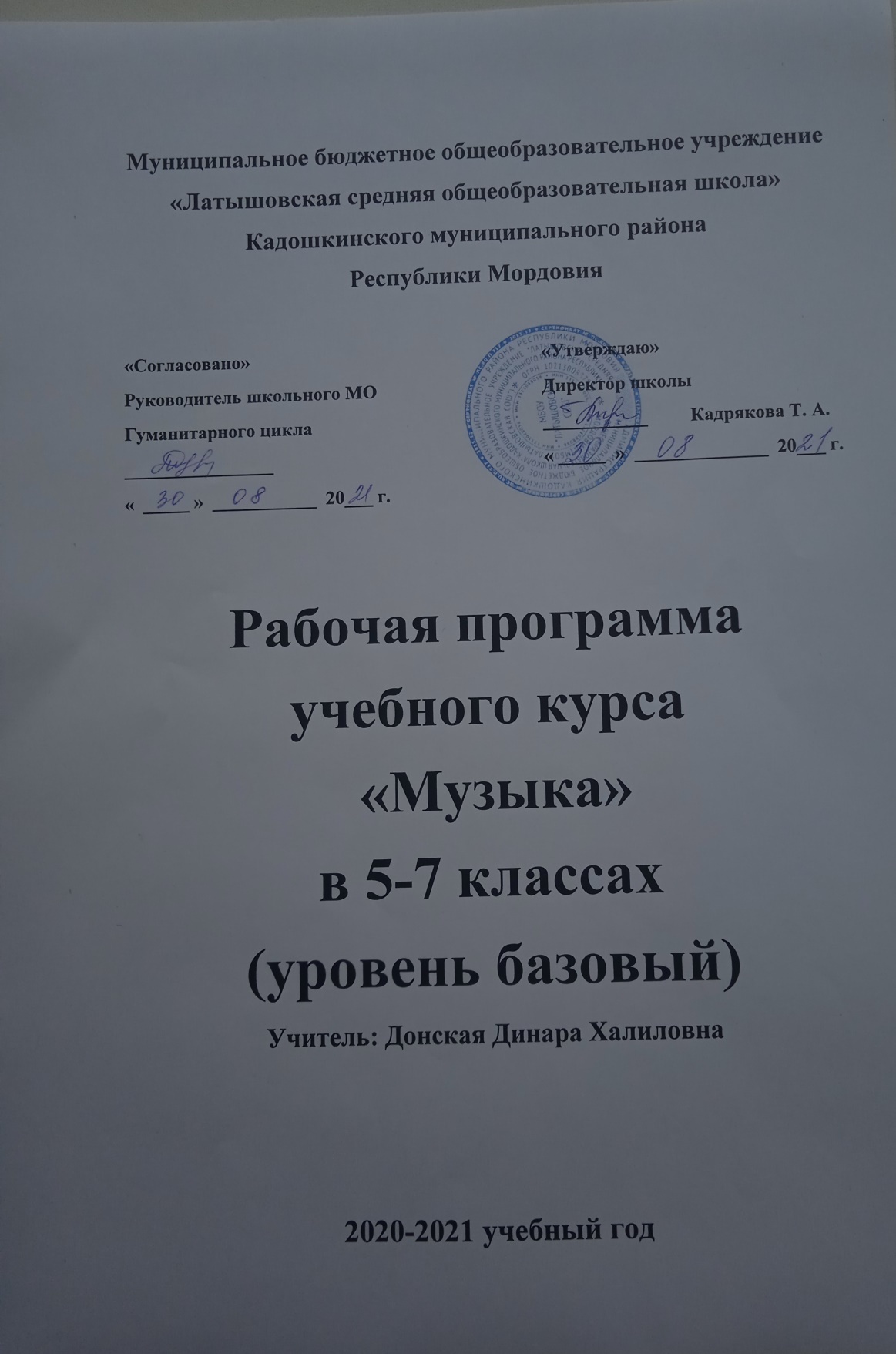 Программа по предмету «Музыка» для 5 — 8 классов общеобразовательных учреждений составлена в соответствии с Федеральным государственным образовательным стандартом основного общего образования, примерными программами по   музыкальному искусству для основного общего образования и с учётом возможностей авторской программы «Музыка» Г.П. Сергеевой, Е. Д. КритскойПЛАНИРУЕМЫЕ РЕЗУЛЬТАТЫ ОСВОЕНИЯ ПРЕДМЕТАИзучение курса «Музыка» в основной школе обеспечивает определенные результаты.Личностные результаты отражаются в индивидуальных качественных свойствах учащихся, которые они должны приобрести в процессе освоения учебного предмета «Музыка»:    -- чувство гордости за свою Родину, российский народ и историю России, осознание своей этнической  и национальной принадлежности ; знание культуры своего народа, своего края, основ культурного наследия народов России и человечества; усвоение традиционных ценностей многонационального российского общества;   -целостный, социально ориентированный взгляд на мир в его органичном единстве и разнообразии природы, нардов, культур  и религий;   - ответственное отношение к учению, готовность и способность к саморазвитию и самообразованию  на основе мотивации к обучению и познанию;   -уважительное отношение к иному мнению, истории и культуре других народов; готовность и способность вести диалог и достигать в нем взаимопонимания; этические чувства доброжелательности и эмоционально-нравственной отзывчивости, понимание чувств других людей и сопереживание им;   -компетентность в решении моральных проблем на основе личностного выбора, осознание и ответственное отношение к собственным поступкам;   -коммуникативная  компетентность в общении и сотрудничестве со сверстниками, старшими и младшими в образовательной, общественно полезной, учебно-исследовательской, творческой и других видах деятельности;   -участие  в общественной жизни школы в пределах возрастных компетенций с учетом региональных и этнокультурных особенностей;   -признание ценности жизни во всех ее проявлениях и необходимости ответственного, бережного отношения к окружающей среде;   -принятие ценности семейной жизни, уважительное и заботливое отношение к членам своей семьи;   -эстетические потребности, ценности и чувства, эстетическое сознание как результат освоения художественного наследия народов России и мира, творческой деятельности музыкально-эстетического характера.Метапредметные  результаты  характеризуют уровень сформированности универсальных учебных действий учащихся, проявляющиеся в познавательной и практической деятельности учащихся:-умение самостоятельно ставить новые учебные задачи на основе развития познавательных мотивов и интересов;   - умение самостоятельно планировать пути достижения целей, осознанно выбирать наиболее эффективные способы решения учебных и познавательных задач;   - умение анализировать собственную учебную деятельность, адекватно оценивать правильность или ошибочность выполнения учебной задачи и собственные возможности ее решения, вносить необходимые коррективы для достижения запланированных результатов;   - владение основами самоконтроля, самооценки, принятия решений и осуществления осознанного выбора в учебной и познавательной деятельности;   - умение определять понятия, обобщать, устанавливать аналогии, классифицировать, самостоятельно выбирать основания и критерии для классификации; умение устанавливать причинно-следственные связи; размышлять, рассуждать и делать выводы;   - смысловое чтение текстов различных стилей и жанров;   - умение создавать, применять и преобразовывать знаки и символы модели и схемы для решения учебных и познавательных задач;   - умение организовывать учебное сотрудничество и совместную деятельность с учителем и сверстниками: определять цели, распределять функции и роли участников, например в художественном проекте, взаимодействовать и работать в группе;   - формирование и развитие компетентности в области использования информационно-коммуникационных технологий; стремление к самостоятельному общению с искусством и художественному самообразованию.Предметные результаты обеспечивают успешное обучение на следующей ступени общего образования и отражают:    -сформированность основ музыкальной культуры школьника как неотъемлемой части общей духовной культуры;   - сформированность потребности в общении с музыкой для дальнейшего духовно-нравственного развития, социализации, самообразования, организации содержательного культурного досуга на основе  осознания роли музыки в жизни отдельного человека и общества, в развитии мировой культуры;   -развитие общих музыкальных способностей школьников (музыкальной памяти и слуха), а так же образного и ассоциативного мышления, фантазии и творческого воображения, эмоционально-ценностного отношения к явлениям жизни и искусства на основе восприятия и анализа художественного образа;   - сформированность мотивационной направленности на продуктивную музыкально-творческую деятельность (слушание музыки, пение, инструментальное музицирование,  драматизация музыкальных произведений, импровизация, музыкально-пластическое движение и др.);   -воспитание эстетического отношения к миру, критического восприятия музыкальной информации, развитие творческих способностей в многообразных видах музыкальной деятельности, связанной с театром, кино, литературой, живописью;   -расширение музыкального и общего культурного кругозора; воспитанное музыкального вкуса, устойчивого интереса к музыке своего народа и других народов мира, классическому и современному музыкальному наследию;   -овладение основами музыкальной грамотности: способностью эмоционально воспринимать музыку как живое образное искусство во взаимосвязи с жизнью, со специальной терминологией и ключевыми понятиями музыкального искусства, элементарной нотной грамотой в рамках изучаемого курса;   -приобретение устойчивых навыков самостоятельной, целенаправленной и содержательной музыкально-учебной деятельности, включая информационно-коммуникационные технологии;   -сотрудничество в ходе реализации коллективных творческих проектов, решения различных музыкально-творческих задач.СОДЕРЖАНИЕ КУРСАОсновное содержание музыкального образования в Примерной программе основного общего образования представлено следующими содержательными линиями:• Музыка как вид искусства.• Народное музыкальное творчество.• Русская музыка от эпохи Средневековья до рубежа XIX—XX вв.• Зарубежная музыка от эпохи Средневековья до рубежа XIX—XX вв.• Русская и зарубежная музыкальная культура XX—XXI вв.• Современная музыкальная жизнь.• Значение музыки в жизни человека.Предлагаемые содержательные линии ориентированы на сохранение преемственности с предметом «Музыка» для начальной школы.Музыка как вид искусства. Интонация — носитель образного смысла. Многообразие интонационно-образных построений. Интонация в музыке как звуковое воплощение художественных идей и средоточие смысла. Средства музыкальной выразительности в создании музыкального образа и характера музыки. Разнообразие вокальной, инструментальной, вокально-инструментальной, камерной, симфонической и театральной музыки. Различные формы построения музыки (двухчастнаяи трёхчастная, вариации, рондо, сонатно-симфонический цикл, сюита), их возможности в воплощении и развитии музыкальных образов. Круг музыкальных образов (лирические, драматические,героические, романтические, эпические и др.), их взаимосвязь и развитие. Программная музыка. Многообразие связей музыки с литературой. Взаимодействие музыки и литературы в музыкальном театре. Многообразие связей музыки с изобразительным искусством. Взаимодействие музыки и различных видов и жанров изобразительного искусства в музыкальном театре. Портрет в музыке и изобразительном искусстве. Картины природы в музыке и изобразительном искусстве. Символика скульптуры, архитектуры, музыки.Музыкальное искусство: исторические эпохи, стилевые направления, национальные школы и их традиции, творчество выдающихся отечественных и зарубежных композиторов. Искусство исполнительской интерпретации в музыке (вокальной и инструментальной).Народное музыкальное творчество. Устное народное музыкальное творчество в развитии общей культуры народа. Характерные черты русской народной музыки. Основные жанры русской народной вокальной и инструментальной музыки. Русские народные музыкальные инструменты. Русская народная музыка: песенное и инструментальное творчество (характерные черты, основные жанры, темы, образы). Народно-песенные истоки русского профессионального музыкального творчества.Музыкальный фольклор разных стран: истоки и интонационное своеобразие, образцы традиционных обрядов. Этническая музыка. Знакомство с разнообразными явлениями музыкальной культуры, народным и профессиональным музыкальным творчеством своего региона.Различные исполнительские типы художественного общения (хоровое, соревновательное, скази-тельное).Русская музыка от эпохи Средневековья до рубежа XIX—XX вв.Роль фольклора в становлении профессионального музыкального искусства. Древнерусская духовная музыка. Знаменный распев как основа древнерусской храмовой музыки. Музыка религиозной традиции русских композиторов. Русская музыка XVII—XVIII вв., русская музыкальная культура XIX в. (основные стили, жанры и характерные черты, специфика русской национальной школы). Взаимодействие музыкальных образов, драматургическое и интонационное развитие на примере произведений русской музыки от эпохи Средневековья до рубежа XIX—XX вв. Взаимодействие и взаимосвязь музыки с другими видами искусства (литература, изобразительное искусство, театр, кино). Родство зрительных, музыкальных и литературных образов; общность и различие выразительныхсредств разных видов искусства.Зарубежная музыка от эпохи Средневековья до рубежа XIX—XX вв. Роль фольклора в становлении профессионального зарубежного музыкального искусства. Духовная музыка западноевропейских композиторов. Григорианский хорал как основа западноевропейской религиозной музыки. Музыка религиозной традиции зарубежных композиторов.Зарубежная музыка XVII—XVIII вв., зарубежная музыкальная культура XIX в. (основные стили, жанры и характерные черты, специфика национальных школ). Взаимодействие и взаимосвязь музыки с другими видами искусства (литература, изобразительное искусство, театр, кино).  Родство зрительных, музыкальных и литературных образов; общность и различие выразительных средств разных видов искусства.Русская и зарубежная музыкальная культура XX—XXI вв. Творчество русских и зарубежных композиторов XX—XXI вв. Стиль как отражение мироощущения композитора. Стилевое многообразие музыки XX—XXI вв. (импрессионизм, неофольклоризм, неоклассицизм и др.).Музыкальное творчество русских и зарубежных композиторов академического направления. Джаз и симфоджаз. Современная популярная музыка: авторская песня, электронная музыка, рок-музыка (рок-опера, рок-н-ролл, фолк-рок, арт-рок), мюзикл, диско-музыка, эстрадная музыка.Современная музыкальная жизнь. Музыкальный фольклор народов России. Истоки и интонационное своеобразие музыкального фольклора разных стран. Современная музыка религиозной традиции. Выдающиеся отечественные и зарубежные композиторы, исполнители, ансамбли и музыкальные коллективы. Классика в современной обработке. Электронная музыка. Синтетические жанры музыки (симфония-сюита, концерт-симфония, симфония-действо и др.). Обобщение представлений школьников о различных исполнительских составах (пение: соло, дуэт, трио, квартет, ансамбль, хор; аккомпанемент, a capella; певческие голоса: сопрано, меццо-сопрано, альт, тенор, баритон, бас; хоры: народный, академический; музыкальные инструменты: духовые, струнные, ударные, современные электронные; виды оркестра: симфонический, духовой, ка-мерный, оркестр народных инструментов, эстрадно-джазовый оркестр).Всемирные центры музыкальной культуры и музыкального образования.Информационно-коммуникационные технологии в музыкальном искусстве. Панорама современной музыкальной жизни в России и за рубежом.Значение музыки в жизни человека. Воздействие музыки на человека, её роль в человеческом обществе. Музыкальное искусство как воплощение жизненной красоты и жизненной правды. Преобразующая сила музыки как вида искусства. Противоречие как источник непрерывного развития музыки и жизни. Вечные проблемы жизни, их воплощение в музыкальных образах. Разнообразие функций музыкального искусства в жизни человека, общества. Влияние средств массовой информации, центров музыкальной культуры (концертные залы, фольклорные объединения, музеи) на распространение традиций и инноваций музыкального искусства. Всеобщность, интернациональность музыкального языка. Музыка мира как диалог культур.Ниже представлено тематическое планирование в соответствии с учебниками музыки авторов Г. П. Сергеевой, Е. Д. Критской: «Музыка. 5 класс», «Музыка. 6 класс», «Музыка. 7 класс», «Музыка. 8 класс».Календарно-тематическое планирование5 класс «Музыка» 6 класс «Музыка» 7 класс «Музыка».8 класс «Музыка» № п/пТема урокаТема урокаКол-во часовКол-во часовТип урокаТип урокаЭлементы содержанияЭлементы содержанияТребованияк уровню подготовкиобучающихсяТребованияк уровню подготовкиобучающихсяВид контроля, измерителиВид контроля, измерителиЭлементы дополнительного содержанияЭлементы дополнительного содержанияДомашнее заданиеДомашнее заданиеДатаДатаДатапланпланфакт12233445      5      66778899101011Музыка и литератураМузыка и литератураМузыка и литератураМузыка и литератураМузыка и литератураМузыка и литератураМузыка и литератураМузыка и литератураМузыка и литератураМузыка и литератураМузыка и литератураМузыка и литератураМузыка и литератураМузыка и литератураМузыка и литератураМузыка и литератураМузыка и литератураМузыка и литератураМузыка и литератураМузыка и литература1Что роднит музыку с литературойЧто роднит музыку с литературой11ВводныйВводныйЧто стало бы с музыкой, если бы не было литературы? Во все времена музыка училась у поэзии (фразы, предложения, восклицания, вздохи). Связь музыки и литературыЧто стало бы с музыкой, если бы не было литературы? Во все времена музыка училась у поэзии (фразы, предложения, восклицания, вздохи). Связь музыки и литературыЗнать:-	что роднит музыку
с литературой;-	о том, что литература
дает жизнь огромной
области музыкального
искусства.Уметь выявлять связи музыки и литературыЗнать:-	что роднит музыку
с литературой;-	о том, что литература
дает жизнь огромной
области музыкального
искусства.Уметь выявлять связи музыки и литературыСлушание музыки. Устный контроль. Интонационно-образный анализ музыки. Хоровое пениеСлушание музыки. Устный контроль. Интонационно-образный анализ музыки. Хоровое пениеЗакрепление и обобщение полученных на уроке знанийЗакрепление и обобщение полученных на уроке знаний2Вокальная музыкаВокальная музыка33Расширение и углубление знанийРасширение и углубление знанийПесня – самый распространенный жанр музыкально-литературного творчества. Песня – душа народа. Роль песни в жизни человека. Как сложили песню?Романс – лирическое стихотворение, положенное на музыкуПесня – самый распространенный жанр музыкально-литературного творчества. Песня – душа народа. Роль песни в жизни человека. Как сложили песню?Романс – лирическое стихотворение, положенное на музыкуЗнать, каковы отличия музыкальной речи от речи литературной. Уметь:-называть основные
жанры русских народ
ных песен;-определять значение
песни в жизни общества;-отличать романс от
песни, роль сопровож
дения в исполнении ро
манса и песниЗнать, каковы отличия музыкальной речи от речи литературной. Уметь:-называть основные
жанры русских народ
ных песен;-определять значение
песни в жизни общества;-отличать романс от
песни, роль сопровож
дения в исполнении ро
манса и песниХоровое пение. Устный контроль. Интонационно-образный анализ прослушанной музыкиХоровое пениеПусть всегда будет солнцеХоровое пение. Устный контроль. Интонационно-образный анализ прослушанной музыкиХоровое пениеПусть всегда будет солнцеЖанры народных песен: исторические, лирические, служивые, игровые, частушки, обрядовыеЖанры народных песен: исторические, лирические, служивые, игровые, частушки, обрядовыеТворческая тетрадь, с. 4-5,18-21, 14-17; запись названий известных народных песен, любимых в семьеТворческая тетрадь, с. 4-5,18-21, 14-17; запись названий известных народных песен, любимых в семье3Вокальная музыкаВокальная музыка33Расширение и углубление знанийРасширение и углубление знанийПесня – самый распространенный жанр музыкально-литературного творчества. Песня – душа народа. Роль песни в жизни человека. Как сложили песню?Романс – лирическое стихотворение, положенное на музыкуПесня – самый распространенный жанр музыкально-литературного творчества. Песня – душа народа. Роль песни в жизни человека. Как сложили песню?Романс – лирическое стихотворение, положенное на музыкуЗнать, каковы отличия музыкальной речи от речи литературной. Уметь:-называть основные
жанры русских народ
ных песен;-определять значение
песни в жизни общества;-отличать романс от
песни, роль сопровож
дения в исполнении ро
манса и песниЗнать, каковы отличия музыкальной речи от речи литературной. Уметь:-называть основные
жанры русских народ
ных песен;-определять значение
песни в жизни общества;-отличать романс от
песни, роль сопровож
дения в исполнении ро
манса и песниХоровое пение. Устный контроль. Интонационно-образный анализ прослушанной музыкиХоровое пениеЭх, дорогиХоровое пение. Устный контроль. Интонационно-образный анализ прослушанной музыкиХоровое пениеЭх, дорогиЖанры народных песен: исторические, лирические, служивые, игровые, частушки, обрядовыеЖанры народных песен: исторические, лирические, служивые, игровые, частушки, обрядовыеТворческая тетрадь, с. 4-5,18-21, 14-17; запись названий известных народных песен, любимых в семьеТворческая тетрадь, с. 4-5,18-21, 14-17; запись названий известных народных песен, любимых в семье4Вокальная музыкаВокальная музыка33Расширение и углубление знанийРасширение и углубление знанийПесня – самый распространенный жанр музыкально-литературного творчества. Песня – душа народа. Роль песни в жизни человека. Как сложили песню?Романс – лирическое стихотворение, положенное на музыкуПесня – самый распространенный жанр музыкально-литературного творчества. Песня – душа народа. Роль песни в жизни человека. Как сложили песню?Романс – лирическое стихотворение, положенное на музыкуЗнать, каковы отличия музыкальной речи от речи литературной. Уметь:-называть основные
жанры русских народ
ных песен;-определять значение
песни в жизни общества;-отличать романс от
песни, роль сопровож
дения в исполнении ро
манса и песниЗнать, каковы отличия музыкальной речи от речи литературной. Уметь:-называть основные
жанры русских народ
ных песен;-определять значение
песни в жизни общества;-отличать романс от
песни, роль сопровож
дения в исполнении ро
манса и песниХоровое пение. Устный контроль. Интонационно-образный анализ прослушанной музыкиХоровое пениеЭх, дорогиХоровое пение. Устный контроль. Интонационно-образный анализ прослушанной музыкиХоровое пениеЭх, дорогиЖанры народных песен: исторические, лирические, служивые, игровые, частушки, обрядовыеЖанры народных песен: исторические, лирические, служивые, игровые, частушки, обрядовыеТворческая тетрадь, с. 4-5,18-21, 14-17; запись названий известных народных песен, любимых в семьеТворческая тетрадь, с. 4-5,18-21, 14-17; запись названий известных народных песен, любимых в семье5 Фольклор в музыке русских композиторовФольклор в музыке русских композиторов22Сообщение и усвоение новых знанийСообщение и усвоение новых знанийСвязи музыки с литературой: произведения программной инструментальной музыки и вокальные сочинения, созданные на основе различных литературных источниковСвязи музыки с литературой: произведения программной инструментальной музыки и вокальные сочинения, созданные на основе различных литературных источниковЗнать понятие программная музыка. Уметь анализировать составляющие средств выразительности: мелодию, ритм, темп, динамику, ладЗнать понятие программная музыка. Уметь анализировать составляющие средств выразительности: мелодию, ритм, темп, динамику, ладИнтонационно-образный анализ музыки. Устный контроль. Хоровое пениеКрейсер аврораИнтонационно-образный анализ музыки. Устный контроль. Хоровое пениеКрейсер аврораРисунок героя из народной сказки «Кикимора», запомнившегося больше всего. Сочинение небольшой сказки в восточном стилеРисунок героя из народной сказки «Кикимора», запомнившегося больше всего. Сочинение небольшой сказки в восточном стиле 6Фольклор в музыке русских композиторовФольклор в музыке русских композиторов22Сообщение и усвоение новых знанийСообщение и усвоение новых знанийСвязи музыки с литературой: произведения программной инструментальной музыки и вокальные сочинения, созданные на основе различных литературных источниковСвязи музыки с литературой: произведения программной инструментальной музыки и вокальные сочинения, созданные на основе различных литературных источниковЗнать понятие программная музыка. Уметь анализировать составляющие средств выразительности: мелодию, ритм, темп, динамику, ладЗнать понятие программная музыка. Уметь анализировать составляющие средств выразительности: мелодию, ритм, темп, динамику, ладИнтонационно-образный анализ музыки. Устный контроль. Хоровое пениеКрейсер аврораИнтонационно-образный анализ музыки. Устный контроль. Хоровое пениеКрейсер аврораРисунок героя из народной сказки «Кикимора», запомнившегося больше всего. Сочинение небольшой сказки в восточном стилеРисунок героя из народной сказки «Кикимора», запомнившегося больше всего. Сочинение небольшой сказки в восточном стиле7Жанры инструментальной и вокальной музыкиЖанры инструментальной и вокальной музыки11Расширение и углубление знанийРасширение и углубление знанийВокальная и инструментальная музыка. Особенности жанра. Жанровое многообразие: вокализ, песни без слов, вокальная и инструментальная баркаролаВокальная и инструментальная музыка. Особенности жанра. Жанровое многообразие: вокализ, песни без слов, вокальная и инструментальная баркаролаЗнать понятия: вокальная, инструментальная музыка.Уметь называть основные жанры вокальной и инструментальной музыкиЗнать понятия: вокальная, инструментальная музыка.Уметь называть основные жанры вокальной и инструментальной музыкиСлушание музыки. Интонационно-образный анализ. Устный контроль. Хоровое пениеИ вновь продолжается бойСлушание музыки. Интонационно-образный анализ. Устный контроль. Хоровое пениеИ вновь продолжается бойОсновоположники профессиональной композиторской музыки Основоположники профессиональной композиторской музыки Закрепление и обобщение полученных на уроке знанийЗакрепление и обобщение полученных на уроке знаний8Вторая жизнь песниВторая жизнь песни22Сообщение и усвоение новых знанийСообщение и усвоение новых знанийШирокое отражение народной песни в русской профессиональной музыке. Связи между композиторским и народным музыкальным искусствомШирокое отражение народной песни в русской профессиональной музыке. Связи между композиторским и народным музыкальным искусствомЗнать основные черты и характеристики авторского и народного музыкального творчества. Уметь определять связи между композиторским и народным музыкальным искусствомЗнать основные черты и характеристики авторского и народного музыкального творчества. Уметь определять связи между композиторским и народным музыкальным искусствомУстный и письменный контроль (заполнение таблицы), исполнительский контроль (игра на музыкальных инструментах). Хоровое пениеС чего начинается родинаУстный и письменный контроль (заполнение таблицы), исполнительский контроль (игра на музыкальных инструментах). Хоровое пениеС чего начинается родинаИспользование  народных песен в творчестве татарских  композиторовИспользование  народных песен в творчестве татарских  композиторовЗакрепление и обобщение полученных на уроке знанийЗакрепление и обобщение полученных на уроке знаний9Вторая жизнь песниВторая жизнь песни22Сообщение и усвоение новых знанийСообщение и усвоение новых знанийШирокое отражение народной песни в русской профессиональной музыке. Связи между композиторским и народным музыкальным искусствомШирокое отражение народной песни в русской профессиональной музыке. Связи между композиторским и народным музыкальным искусствомЗнать основные черты и характеристики авторского и народного музыкального творчества. Уметь определять связи между композиторским и народным музыкальным искусствомЗнать основные черты и характеристики авторского и народного музыкального творчества. Уметь определять связи между композиторским и народным музыкальным искусствомУстный и письменный контроль (заполнение таблицы), исполнительский контроль (игра на музыкальных инструментах). Хоровое пениеНаша школьная страна- разучиваниеУстный и письменный контроль (заполнение таблицы), исполнительский контроль (игра на музыкальных инструментах). Хоровое пениеНаша школьная страна- разучиваниеИспользование  народных песен в творчестве композиторовИспользование  народных песен в творчестве композиторовЗакрепление и обобщение полученных на уроке знанийЗакрепление и обобщение полученных на уроке знаний10«Всю жизнь мою несу родину в душе…»«Всю жизнь мою несу родину в душе…»11Расширение и углубление знанийРасширение и углубление знанийКолокольный звон в музыке. Звучащие картиныКолокольный звон в музыке. Звучащие картиныЗнать значение колокольного звона в жизни человека.Уметь выявлять родственные средства выразительности музыки и живописиЗнать значение колокольного звона в жизни человека.Уметь выявлять родственные средства выразительности музыки и живописиИнтонационно-образный анализ музыкального и художественного ряда. Хоровое пение. Беседа по теме занятияИнтонационно-образный анализ музыкального и художественного ряда. Хоровое пение. Беседа по теме занятияТворческая тетрадь, с. 26-33. Подбор произведений, близких по настроению музыке и картинамТворческая тетрадь, с. 26-33. Подбор произведений, близких по настроению музыке и картинам11Писатели и поэты о музыке и музыкантах Писатели и поэты о музыке и музыкантах 33Расширение и углубление знанийРасширение и углубление знанийЗначимость музыки в творчестве писателей и поэтов; национальное своеобразие музыки в творчестве русского (Г. В. Свиридов) и западноевропейских (Ф. Шопен, В. Моцарт) композиторовЗначимость музыки в творчестве писателей и поэтов; национальное своеобразие музыки в творчестве русского (Г. В. Свиридов) и западноевропейских (Ф. Шопен, В. Моцарт) композиторовЗнать:-что благодаря музыке
появились многие про
изведения литературы;-основные события
из жизни и творчества
композиторовЗнать:-что благодаря музыке
появились многие про
изведения литературы;-основные события
из жизни и творчества
композиторовХоровое пение. Беседа. Интонационно-образное сопоставление музыки и литературных произведенийХоровое пение. Беседа. Интонационно-образное сопоставление музыки и литературных произведенийОсновоположники профессиональной композиторской музыки.Основоположники профессиональной композиторской музыки.Чтение в творческой тетради сказки Г. Цыфе-рова «Тайна запечного сверчка»Чтение в творческой тетради сказки Г. Цыфе-рова «Тайна запечного сверчка»12Писатели и поэты о музыке и музыкантах Писатели и поэты о музыке и музыкантах 33Расширение и углубление знанийРасширение и углубление знанийЗначимость музыки в творчестве писателей и поэтов; национальное своеобразие музыки в творчестве русского (Г. В. Свиридов) и западноевропейских (Ф. Шопен, В. Моцарт) композиторовЗначимость музыки в творчестве писателей и поэтов; национальное своеобразие музыки в творчестве русского (Г. В. Свиридов) и западноевропейских (Ф. Шопен, В. Моцарт) композиторовЗнать:-что благодаря музыке
появились многие про
изведения литературы;-основные события
из жизни и творчества
композиторовЗнать:-что благодаря музыке
появились многие про
изведения литературы;-основные события
из жизни и творчества
композиторовХоровое пение. Беседа. Интонационно-образное сопоставление музыки и литературных произведенийХоровое пение. Беседа. Интонационно-образное сопоставление музыки и литературных произведенийОсновоположники профессиональной композиторской татарской музыки С. Сайдашев, Х. Ибрагимов,  Н.Жиганов, Ф. Яруллин, Р. Яхин, М. МузафаровОсновоположники профессиональной композиторской татарской музыки С. Сайдашев, Х. Ибрагимов,  Н.Жиганов, Ф. Яруллин, Р. Яхин, М. МузафаровЧтение в творческой тетради сказки Г. Цыфе-рова «Тайна запечного сверчка»Чтение в творческой тетради сказки Г. Цыфе-рова «Тайна запечного сверчка»13Писатели и поэты о музыке и музыкантах Писатели и поэты о музыке и музыкантах 33Расширение и углубление знанийРасширение и углубление знанийЗначимость музыки в творчестве писателей и поэтов; национальное своеобразие музыки в творчестве русского (Г. В. Свиридов) и западноевропейских (Ф. Шопен, В. Моцарт) композиторовЗначимость музыки в творчестве писателей и поэтов; национальное своеобразие музыки в творчестве русского (Г. В. Свиридов) и западноевропейских (Ф. Шопен, В. Моцарт) композиторовЗнать:-что благодаря музыке
появились многие про
изведения литературы;-основные события
из жизни и творчества
композиторовЗнать:-что благодаря музыке
появились многие про
изведения литературы;-основные события
из жизни и творчества
композиторовХоровое пение. Беседа. Интонационно-образное сопоставление музыки и литературных произведенийХоровое пение. Беседа. Интонационно-образное сопоставление музыки и литературных произведенийОсновоположники профессиональной композиторской татарской музыки С. Сайдашев, Х. Ибрагимов,  Н.Жиганов, Ф. ЯруллинОсновоположники профессиональной композиторской татарской музыки С. Сайдашев, Х. Ибрагимов,  Н.Жиганов, Ф. ЯруллинЧтение в творческой тетради сказки Г. Цыфе-рова «Тайна запечного сверчка»Чтение в творческой тетради сказки Г. Цыфе-рова «Тайна запечного сверчка»14Первое путешествие в музыкальный театр. ОпераПервое путешествие в музыкальный театр. Опера11Расширение и углубление знанийРасширение и углубление знанийИстория развития оперного искусства. Основные понятия жанра. Синтез искусств (музыкального, драматического и изобразительного) в опере. В основе оперы – литературное произведениеИстория развития оперного искусства. Основные понятия жанра. Синтез искусств (музыкального, драматического и изобразительного) в опере. В основе оперы – литературное произведениеЗнать:-историю развития
оперного искусства;-понятия: опера, либ
ретто, увертюра, речи
татив, хор, ансамбль,
сцена из оперы.
Уметь приводить при
меры к понятиямЗнать:-историю развития
оперного искусства;-понятия: опера, либ
ретто, увертюра, речи
татив, хор, ансамбль,
сцена из оперы.
Уметь приводить при
меры к понятиямИнтонационно-образный анализ музыки. Устный контрольХоровое пениеБудет садом город мойИнтонационно-образный анализ музыки. Устный контрольХоровое пениеБудет садом город мойТворческая тетрадь, с. 44-49Творческая тетрадь, с. 44-49Творческая тетрадь, с. 44-49Закрепление и обобщение полученных на уроке знанийТворческая тетрадь, с. 44-49Закрепление и обобщение полученных на уроке знаний15Опера-былина Н. А. Римского-Корсакова «Садко»Опера-былина Н. А. Римского-Корсакова «Садко»11Расширениеи углубление знанийРасширениеи углубление знанийОпера Римского-Корсакова «Садко»■Опера Римского-Корсакова «Садко»■Знать сюжет (ливретто) оперы «Садко». Уметь анализировать составляющие средств музыкальной выразительностиЗнать сюжет (ливретто) оперы «Садко». Уметь анализировать составляющие средств музыкальной выразительностиИнтонационно-образный анализфрагментов из оперыХоровое пениеМузыка на новогоднем праздникеИнтонационно-образный анализфрагментов из оперыХоровое пениеМузыка на новогоднем праздникеЗакрепление и обобщение полученных на уроке знанийЗакрепление и обобщение полученных на уроке знаний16Второе путешествие в музыкальный театр. БалетВторое путешествие в музыкальный театр. Балет11Расширение и углубление знанийРасширение и углубление знанийИстория развития балетного искусства. Основные понятия жанра. В основе балета – литературное произведение. Балет П. И. Чайковского «Щелкунчик»История развития балетного искусства. Основные понятия жанра. В основе балета – литературное произведение. Балет П. И. Чайковского «Щелкунчик»Знать:-	историю развития ба
летного искусства;-	понятия: балет, солист-
танцор, кордебалет.
Уметь анализировать
составляющие средства
музыкальной вырази
тельностиЗнать:-	историю развития ба
летного искусства;-	понятия: балет, солист-
танцор, кордебалет.
Уметь анализировать
составляющие средства
музыкальной вырази
тельностиУстный контроль. Интонационно-образный анализ фрагментов из балета Хоровое пениеМузыка на новогоднем праздникеУстный контроль. Интонационно-образный анализ фрагментов из балета Хоровое пениеМузыка на новогоднем праздникеТворческаятетрадь, с. 40-43Закрепление и обобщение полученных на уроке знанийТворческаятетрадь, с. 40-43Закрепление и обобщение полученных на уроке знаний17Музыка в театре, кино, на телевиденииМузыка в театре, кино, на телевидении11Сообщение и усвоение новых знанийСообщение и усвоение новых знанийРоль литературного сценария и значение музыки в синтетических видах искусства: в театре, кино, на телевиденииРоль литературного сценария и значение музыки в синтетических видах искусства: в театре, кино, на телевиденииУметь определять значение литературы и музыки в синтетических видах искусстваУметь определять значение литературы и музыки в синтетических видах искусстваСлушание музыки. Хоровое пение. Беседа по теме занятияХоровое пениеМузыка на новогоднем праздникеСлушание музыки. Хоровое пение. Беседа по теме занятияХоровое пениеМузыка на новогоднем праздникеЗакрепление и обобщение полученных на уроке знанийЗакрепление и обобщение полученных на уроке знаний18Третье путешествие в музыкальный театр. МюзиклТретье путешествие в музыкальный театр. Мюзикл11Расширение и углубление знанийРасширение и углубление знанийРасширение представлений о жанре мюзикла. История возникновения жанра. Основные его отличия от оперы (театр «легкого» стиля). Наиболее известные мюзиклыРасширение представлений о жанре мюзикла. История возникновения жанра. Основные его отличия от оперы (театр «легкого» стиля). Наиболее известные мюзиклыЗнать:-	историю возникнове
ния мюзикла;-	чем мюзикл отличает
ся от оперы.Уметь называть наиболее известные мюзиклы и их композиторовЗнать:-	историю возникнове
ния мюзикла;-	чем мюзикл отличает
ся от оперы.Уметь называть наиболее известные мюзиклы и их композиторовХоровое пение. Слушание музыки. Интонационно-образный анализХоровое пениеМузыка на новогоднем праздникеХоровое пение. Слушание музыки. Интонационно-образный анализХоровое пениеМузыка на новогоднем праздникеТворческая тетрадь, с. 52-53Творческая тетрадь, с. 52-531919Что роднит музыку с изобразительным искусством?Что роднит музыку с изобразительным искусством?11Вводный. Сообщение и усвоение новых знанийВводный. Сообщение и усвоение новых знанийЖизнь – единый источник всех художественных произведений. Связь музыки и изобразительного искусства. Живописная музыка и музыкальная живопись. Общее в средствах выразительности музыки и изобразительного искусстваЖизнь – единый источник всех художественных произведений. Связь музыки и изобразительного искусства. Живописная музыка и музыкальная живопись. Общее в средствах выразительности музыки и изобразительного искусстваЗнать, что роднит музыку и изобразительное искусство.Уметь выявлять связи и общие черты в средствах выразительности музыки и изобразительного искусстваЗнать, что роднит музыку и изобразительное искусство.Уметь выявлять связи и общие черты в средствах выразительности музыки и изобразительного искусстваСлушание музыки. Устный контроль. Хоровое пениеСлушание музыки. Устный контроль. Хоровое пениеЗакрепление и обобщение полученных на уроке знанийЗакрепление и обобщение полученных на уроке знаний2020Небесное и земное в звуках и краскахНебесное и земное в звуках и красках11Расширение и углубление знанийРасширение и углубление знанийОтношение композиторов и художников к родной природе, духовным образам древнерусского и западноевропейского искусстваОтношение композиторов и художников к родной природе, духовным образам древнерусского и западноевропейского искусстваЗнать, в чем выражается общность языка различных видов искусства. Уметь выявлять общие черты в художественных и музыкальных образахЗнать, в чем выражается общность языка различных видов искусства. Уметь выявлять общие черты в художественных и музыкальных образахСлушание музыки. Интонационно-образный анализ музыкальных и художественных произведений. Устный контрольСлушание музыки. Интонационно-образный анализ музыкальных и художественных произведений. Устный контрольТворческая тетрадь, с. 54-57Творческая тетрадь, с. 54-572121«Звать через прошлое к настоящему»«Звать через прошлое к настоящему»11Расширение и углубление знанийРасширение и углубление знанийБолее глубокое изучение кантаты С. Прокофьева «Александр Невский»: сопоставление героических образов музыки с образами изобразительного искусстваБолее глубокое изучение кантаты С. Прокофьева «Александр Невский»: сопоставление героических образов музыки с образами изобразительного искусстваУметь:-выявлять общие чер
ты в художественныхи музыкальных образах;-определять на слух
основные части кантатыУметь:-выявлять общие чер
ты в художественныхи музыкальных образах;-определять на слух
основные части кантатыСлушание музыки. Интонационно-образный анализ музыкальных и художественных произведений. Устный контрольСлушание музыки. Интонационно-образный анализ музыкальных и художественных произведений. Устный контрольТворческая тетрадь, с. 58-61Творческая тетрадь, с. 58-61 22      22     Музыкальнаяживопись и  живописная музыкаМузыкальнаяживопись и  живописная музыка22Расширениеи углублениезнанийРасширениеи углублениезнанийОбщность музыкии живописи. Выразительные возможности музыки и живописи. Можем ли мы услышать живопись? Можем ли мы увидеть музыку?Общность музыкии живописи. Выразительные возможности музыки и живописи. Можем ли мы услышать живопись? Можем ли мы увидеть музыку?Выявлять общее и выразительных возможностях музыки и живописи; - анализировать составляющие средств выразительности: мелодию, ритм, темп, динамику, ладВыявлять общее и выразительных возможностях музыки и живописи; - анализировать составляющие средств выразительности: мелодию, ритм, темп, динамику, ладСлушание музыки. Рассматриваниекартин. Интонациионно-образный анализ музыкальных и художественных произведенийСлушание музыки. Рассматриваниекартин. Интонациионно-образный анализ музыкальных и художественных произведенийТворческаятетрадь, с. 62-63; 64-65Творческаятетрадь, с. 62-63; 64-65 23      23     Музыкальнаяживопись и  живописная музыкаМузыкальнаяживопись и  живописная музыка22Расширениеи углублениезнанийРасширениеи углублениезнанийОбщность музыкии живописи. Выразительные возможности музыки и живописи. Можем ли мы услышать живопись? Можем ли мы увидеть музыку?Общность музыкии живописи. Выразительные возможности музыки и живописи. Можем ли мы услышать живопись? Можем ли мы увидеть музыку?Выявлять общее и выразительных возможностях музыки и живописи; - анализировать составляющие средств выразительности: мелодию, ритм, темп, динамику, ладВыявлять общее и выразительных возможностях музыки и живописи; - анализировать составляющие средств выразительности: мелодию, ритм, темп, динамику, ладСлушание музыки. Рассматриваниекартин. Интонациионно-образный анализ музыкальных и художественных произведенийСлушание музыки. Рассматриваниекартин. Интонациионно-образный анализ музыкальных и художественных произведенийТворческаятетрадь, с. 62-63; 64-65Творческаятетрадь, с. 62-63; 64-652424Колокольные звоны в музыке и изобразительном искусствеКолокольные звоны в музыке и изобразительном искусстве11Расширение и углубление знанийРасширение и углубление знанийВ основе профессиональной музыки лежат народные истоки.В основе профессиональной музыки лежат народные истоки.Знать место и значение колокольных звонов в жизни человека. Уметь проводить интонационно-образный анализ музыкиЗнать место и значение колокольных звонов в жизни человека. Уметь проводить интонационно-образный анализ музыкиСлушание музыки. Интонационно-образный анализ. Устный контрольСлушание музыки. Интонационно-образный анализ. Устный контрольТворческаятетрадь, с. 37-39Творческаятетрадь, с. 37-392525Портрет в музыке и изобразительном искусствеПортрет в музыке и изобразительном искусстве11Расширение и углубление знанийРасширение и углубление знанийВыразительные возможности скрипки, ее создатели и исполнители. Музыка и живопись. Портрет Н. Паганини в музыке и изобразительном искусствеВыразительные возможности скрипки, ее создатели и исполнители. Музыка и живопись. Портрет Н. Паганини в музыке и изобразительном искусствеЗнать об истории создания скрипки, ее мастерах-изготовителях и исполнителях. Уметь:-сопоставлять скри
пичную музыку с живо
писью;-анализировать, срав
нивать произведенияЗнать об истории создания скрипки, ее мастерах-изготовителях и исполнителях. Уметь:-сопоставлять скри
пичную музыку с живо
писью;-анализировать, срав
нивать произведенияСлушание музыки. Интонационно-образный анализ. Устный контроль. Хоровое пениеСлушание музыки. Интонационно-образный анализ. Устный контроль. Хоровое пениеТворческая тетрадь, с. 72-73; 34-35Творческая тетрадь, с. 72-73; 34-352626Волшебная палочка дирижераВолшебная палочка дирижера11Расширение и углубление знанийРасширение и углубление знанийСимфонический оркестр. Значение дирижера в исполнении симфонической музыки оркестром. Группы инструментов оркестра, их выразительная роль. Известные дирижеры мираСимфонический оркестр. Значение дирижера в исполнении симфонической музыки оркестром. Группы инструментов оркестра, их выразительная роль. Известные дирижеры мираЗнать:-понятия: оркестр, ди
рижер;-состав групп инстру
ментов народного оркестра.
Уметь называть имена
известных дирижеровЗнать:-понятия: оркестр, ди
рижер;-состав групп инстру
ментов народного оркестра.
Уметь называть имена
известных дирижеровУстный контроль. Слушание музыки. Хоровое пение. Письменный контроль (карточки)Устный контроль. Слушание музыки. Хоровое пение. Письменный контроль (карточки)Творческая тетрадь, с. 74-77. Поиск ключевых слов и выражений об особом значении дирижера (из фрагмента А. Кленова)Творческая тетрадь, с. 74-77. Поиск ключевых слов и выражений об особом значении дирижера (из фрагмента А. Кленова)2727Образы борьбы и победы в искусствеОбразы борьбы и победы в искусстве11Сообщение и усвоение новых знанийСообщение и усвоение новых знанийЖизнь и творчество Людвига Бетховена. Образный строй Симфонии № 5. Творческий процесс сочинения музыки композиторомЖизнь и творчество Людвига Бетховена. Образный строй Симфонии № 5. Творческий процесс сочинения музыки композиторомУметь:-делать предположения о том, что предстоит услышать (образный строй);- проводить интонациионно-образный анализ музыкиУметь:-делать предположения о том, что предстоит услышать (образный строй);- проводить интонациионно-образный анализ музыкиСлушание музыки. Интонационно-образный анализ. Устный контрольСлушание музыки. Интонационно-образный анализ. Устный контрольТворческая тетрадь, с. 66-67Творческая тетрадь, с. 66-672828Застывшая музыкаЗастывшая музыка11Сообщение и усвоение новых знанийСообщение и усвоение новых знанийГармония в синтезе искусств: архитектуры, музыки, изобразительного искусства. Архитектура – застывшая музыкаГармония в синтезе искусств: архитектуры, музыки, изобразительного искусства. Архитектура – застывшая музыкаЗнать:-отличия католической
и православной музы
кальной культуры;-понятие а капелла.
Уметь сопоставлять му
зыку и памятники архи
тектурыЗнать:-отличия католической
и православной музы
кальной культуры;-понятие а капелла.
Уметь сопоставлять му
зыку и памятники архи
тектурыСлушание музыки. Рассматривание иллюстраций. Интонационно-образный анализ. Хоровое пениеСлушание музыки. Рассматривание иллюстраций. Интонационно-образный анализ. Хоровое пениеЗакрепление и обобщение полученных на уроке знанийЗакрепление и обобщение полученных на уроке знаний2929Полифония в музыке и живописиПолифония в музыке и живописи11Сообщение и усвоение новых знанийСообщение и усвоение новых знанийПродолжение знакомства с творчеством И. С. Баха. Освоение понятий полифония, фуга. Любимый инструмент Баха – органПродолжение знакомства с творчеством И. С. Баха. Освоение понятий полифония, фуга. Любимый инструмент Баха – органЗнать:-понятия: орган, поли
фония, фуга;-основные события
из жизни и творчества
И. С. БахаЗнать:-понятия: орган, поли
фония, фуга;-основные события
из жизни и творчества
И. С. БахаУстный контроль. Слушание музыки. Хоровое пениеУстный контроль. Слушание музыки. Хоровое пениеЗакрепление и обобщение полученных на уроке знанийЗакрепление и обобщение полученных на уроке знаний3030Музыкана мольбертеМузыкана мольберте11Сообщение и усвоение новых знанийСообщение и усвоение новых знанийЗнакомство с творчеством литовского художника и композитора М. К. Чюрлениса. Расширение представлений о взаимосвязи и взаимодействии музыки, изобразительного искусства и литературыЗнакомство с творчеством литовского художника и композитора М. К. Чюрлениса. Расширение представлений о взаимосвязи и взаимодействии музыки, изобразительного искусства и литературыЗнать, что роднит музыку и изобразительное искусство.Уметь выявлять связи и общие черты в средствах выразительности музыки и изобразитель-ного искусстваЗнать, что роднит музыку и изобразительное искусство.Уметь выявлять связи и общие черты в средствах выразительности музыки и изобразитель-ного искусстваСлушание музыки. Устный контроль. Хоровое пение. Рассматривание иллюстраций (репродукций картин)Слушание музыки. Устный контроль. Хоровое пение. Рассматривание иллюстраций (репродукций картин)Закрепление и обобщение полученных на уроке знанийЗакрепление и обобщение полученных на уроке знаний3131Импрессионизм в музыке и живописиИмпрессионизм в музыке и живописи11Сообщение и усвоение новых знанийСообщение и усвоение новых знанийОсобенности импрессионизма как художественного стиля, взаимодействие и взаимообусловленность в музыке и живописиОсобенности импрессионизма как художественного стиля, взаимодействие и взаимообусловленность в музыке и живописиЗнать понятия: импрессионизм, интерпретация, джазЗнать понятия: импрессионизм, интерпретация, джазУстный контроль. Слушание музыки. Хоровое пениеУстный контроль. Слушание музыки. Хоровое пениеЗакрепление и обобщение полученных на уроке знанийЗакрепление и обобщение полученных на уроке знаний3232«О подвигах, о доблести, о славе…»«О подвигах, о доблести, о славе…»11Сообщение и усвоение новых знанийСообщение и усвоение новых знанийТема защиты Родины в произведениях различных видов искусства. Продолжение знакомства с жанром реквиемТема защиты Родины в произведениях различных видов искусства. Продолжение знакомства с жанром реквиемЗнать понятие реквием. Уметь проводить интонационно-образный анализ музыкиЗнать понятие реквием. Уметь проводить интонационно-образный анализ музыкиСлушание музыки. Интонационно-образный анализ. Хоровое пениеСлушание музыки. Интонационно-образный анализ. Хоровое пениеТворческая тетрадь, с. 34-35Творческая тетрадь, с. 34-353333«В каждой мимолетности вижу я миры…»«В каждой мимолетности вижу я миры…»11Сообщение и усвоение новых знанийСообщение и усвоение новых знанийОбразный мир произведений С. С. Прокофьева и М. П. Мусоргского. Своеобразие их творчестваОбразный мир произведений С. С. Прокофьева и М. П. Мусоргского. Своеобразие их творчестваЗнать понятие интерпретация.Уметь выявлять общие черты в средствах выразительности музыки и изобразительного искусства Знать понятие интерпретация.Уметь выявлять общие черты в средствах выразительности музыки и изобразительного искусства Слушание музыки. Интонационно-образный анализ. Хоровое пениеСлушание музыки. Интонационно-образный анализ. Хоровое пениеЗакрепление и обобщение полученных на уроке знанийЗакрепление и обобщение полученных на уроке знаний3434Мир композитораМир композитора11Повторение и обобщение полученных знаний. Урок-концертПовторение и обобщение полученных знаний. Урок-концертОбобщение представлений о взаимодействии музыки, литературы и изобразительного искусства. Их стилевое сходство и различие на примере творчества русских и зарубежных композиторовОбобщение представлений о взаимодействии музыки, литературы и изобразительного искусства. Их стилевое сходство и различие на примере творчества русских и зарубежных композиторовЗнать, что роднит му-       зыку, литературу и изоб-  разительное искусство.    Уметь выявлять общие черты в средствах выразительности этих трех искусствЗнать, что роднит му-       зыку, литературу и изоб-  разительное искусство.    Уметь выявлять общие черты в средствах выразительности этих трех искусствСлушание музыки, -  Хоровое пение, Устный контрольСлушание музыки, -  Хоровое пение, Устный контрольЗакрепление и обобщение полученных на уроке знанийЗакрепление и обобщение полученных на уроке знаний№ п/п№ п/пТема урокаТема урокаКол-во часовКол-во часовТип урокаТип урокаЭлементы содержанияЭлементы содержанияТребованияк уровню подготовкиобучающихсяТребованияк уровню подготовкиобучающихсяВидконтроля, измерителиВидконтроля, измерителиЭлементы дополнительного содержанияЭлементы дополнительного содержанияДомашнее заданиеДатаДатаДатаДатаДатаДатапланпланпланфактфактфакт11223344556677889101010111111Мир образов вокальной и инструментальной музыкиМир образов вокальной и инструментальной музыкиМир образов вокальной и инструментальной музыкиМир образов вокальной и инструментальной музыкиМир образов вокальной и инструментальной музыкиМир образов вокальной и инструментальной музыкиМир образов вокальной и инструментальной музыкиМир образов вокальной и инструментальной музыкиМир образов вокальной и инструментальной музыкиМир образов вокальной и инструментальной музыкиМир образов вокальной и инструментальной музыкиМир образов вокальной и инструментальной музыкиМир образов вокальной и инструментальной музыкиМир образов вокальной и инструментальной музыкиМир образов вокальной и инструментальной музыкиМир образов вокальной и инструментальной музыкиМир образов вокальной и инструментальной музыкиМир образов вокальной и инструментальной музыкиМир образов вокальной и инструментальной музыкиМир образов вокальной и инструментальной музыкиМир образов вокальной и инструментальной музыкиМир образов вокальной и инструментальной музыкиМир образов вокальной и инструментальной музыки11Удивительный мир музыкальных образовУдивительный мир музыкальных образов11ВводныйВводныйЧто роднит музыкальную и разговорную речь? (Интонация.) Мелодия - душа музыки.Музыкальный образ -это живое обобщенное представление о действительности, выраженное в музыкальных интонациях. Классификация музыкальных жанров: вокальная и инструментальная музыкаЧто роднит музыкальную и разговорную речь? (Интонация.) Мелодия - душа музыки.Музыкальный образ -это живое обобщенное представление о действительности, выраженное в музыкальных интонациях. Классификация музыкальных жанров: вокальная и инструментальная музыкаЗнать:-	что роднит музыку
и разговорную речь;-	классификацию музы
кальных жанров.
Уметь приводить при
меры различных музы
кальных образовЗнать:-	что роднит музыку
и разговорную речь;-	классификацию музы
кальных жанров.
Уметь приводить при
меры различных музы
кальных образовБеседа. Слушание музыки. Гори, гори, моя звезда. П. Булахов, слова В. Чуевского.Калитка. А. Обухов, слова А. Будищева.Колокольчик. А. Гурилев, слова И. Макарова.Россия. Д. Тухманов, слова М. Ножкина. Устный контрольХоровое пениеПогоня- разучиваниеБеседа. Слушание музыки. Гори, гори, моя звезда. П. Булахов, слова В. Чуевского.Калитка. А. Обухов, слова А. Будищева.Колокольчик. А. Гурилев, слова И. Макарова.Россия. Д. Тухманов, слова М. Ножкина. Устный контрольХоровое пениеПогоня- разучиваниеМир образов народных песенМир образов народных песенТворческая тетрадь, с. 4-507.0907.0907.0922Образы романсов и песен русских композиторовОбразы романсов и песен русских композиторов11Расширение и углубление знанийРасширение и углубление знанийРасширение представлений о жанре романса. Взаимосвязь разговорных и музыкальных интонаций в романсах. Триединство «композитор - исполнитель - слушатель»Расширение представлений о жанре романса. Взаимосвязь разговорных и музыкальных интонаций в романсах. Триединство «композитор - исполнитель - слушатель»Знать:-	понятие романс;-	способы создания раз
личных образов: музы
кальный портрет и бы
товая сцена (монолог,
диалог).Уметьопределять, в чем проявляется взаимосвязь разговорных и музыкальных интонацийЗнать:-	понятие романс;-	способы создания раз
личных образов: музы
кальный портрет и бы
товая сцена (монолог,
диалог).Уметьопределять, в чем проявляется взаимосвязь разговорных и музыкальных интонацийСлушание музыки.Жанр песни-романса. Песня-диалог. Инструментальная обработка романса..Красный сарафанМатушка, что во поле пыльно, Мама. Из вок-инстр цикла «Земля». В. Гаврилин, слова В. Шульгиной.Жаворонок. М. Глинка — М. Балакирев. Интонационно-образный анализ. Хоровое пениеТоварищ память- разучиваниеСлушание музыки.Жанр песни-романса. Песня-диалог. Инструментальная обработка романса..Красный сарафанМатушка, что во поле пыльно, Мама. Из вок-инстр цикла «Земля». В. Гаврилин, слова В. Шульгиной.Жаворонок. М. Глинка — М. Балакирев. Интонационно-образный анализ. Хоровое пениеТоварищ память- разучиваниеТворческаятетрадь, с. 6-714.0914.0914.0933Два музыкальных посвященияДва музыкальных посвящения11Сообщение и усвоение новых знанийСообщение и усвоение новых знанийЗнакомство с шедеврами: вокальной музыки - романсом «Я помню чудное мгновенье»; инструментальной музыки -«Вальсом-фантазией». Своеобразие почерка композитора М. ГлинкиЗнакомство с шедеврами: вокальной музыки - романсом «Я помню чудное мгновенье»; инструментальной музыки -«Вальсом-фантазией». Своеобразие почерка композитора М. ГлинкиУметь:-проводить интонаци
онно-образный анализ
музыкальных произве
дений;-определять приемы
развития, форму музы
кальных произведенийУметь:-проводить интонаци
онно-образный анализ
музыкальных произве
дений;-определять приемы
развития, форму музы
кальных произведенийСлушание музыки. Интонационно-образный анализ. Хоровое пениеТоварищ память- интонационная работаСлушание музыки. Интонационно-образный анализ. Хоровое пениеТоварищ память- интонационная работаТворческаятетрадь, с. 8-9Закрепление и обобщение полученных на уроке знаний21.0921.0921.0944Портрет в музыке и живописиПортрет в музыке и живописи11Расширение и углубление знанийРасширение и углубление знанийРоманс «Я помню чудное мгновенье» и «Вальс-фантазия» М. И. Глинки. Влияние формы и приемов развития на отражение содержания этих сочинений. Портрет в музыке и изобразительном искусствеРоманс «Я помню чудное мгновенье» и «Вальс-фантазия» М. И. Глинки. Влияние формы и приемов развития на отражение содержания этих сочинений. Портрет в музыке и изобразительном искусствеУметь:-объяснять, как форма
и приемы развития му
зыки могут раскрывать
образы сочинений;-выявлять своеобразие
почерка композитора
М. И. ГлинкиУметь:-объяснять, как форма
и приемы развития му
зыки могут раскрывать
образы сочинений;-выявлять своеобразие
почерка композитора
М. И. ГлинкиСлушание музыки. Интонационно-образный анализ. Устный контроль. Хоровое пениеТы слышишь море - интонационная работаСлушание музыки. Интонационно-образный анализ. Устный контроль. Хоровое пениеТы слышишь море - интонационная работаЗакрепление и обобщение полученных на уроке знаний28.0928.0928.0955«Уноси мое сердце в звенящую даль...»«Уноси мое сердце в звенящую даль...»11Сообщение и усвоение новых знанийСообщение и усвоение новых знанийЖизнь и творчество С. В. Рахманинова. Знакомство с миром образов музыки композитора на примере романса «Сирень». Роль мелодии и аккомпанемента. Исполнительские интерпретацииЖизнь и творчество С. В. Рахманинова. Знакомство с миром образов музыки композитора на примере романса «Сирень». Роль мелодии и аккомпанемента. Исполнительские интерпретацииУметь:-проводить интонаци
онно-образный анализ
музыки;-сравнивать исполни
тельские интерпретацииУметь:-проводить интонаци
онно-образный анализ
музыки;-сравнивать исполни
тельские интерпретацииБеседа. Слушание музыки. Интонационно-образный анализ. Хоровое пениеТы слышишь море - интонационная работаБеседа. Слушание музыки. Интонационно-образный анализ. Хоровое пениеТы слышишь море - интонационная работаТворческая тетрадь, с. 10-12Закрепление и обобщение полученных на уроке знаний05.1005.1005.1066Музыкальныйобраз и мастерство исполнителяМузыкальныйобраз и мастерство исполнителя11Сообщениеи усвоение новых знанийСообщениеи усвоение новых знанийЖизнь и творчество Ф. И. Шаляпина. Мастерство исполнителя и мир музыкальных образов. Сопоставление образов музыки и изобразительного искусстваЖизнь и творчество Ф. И. Шаляпина. Мастерство исполнителя и мир музыкальных образов. Сопоставление образов музыки и изобразительного искусстваУметь:-проводить интонаци
онно-образный анализ
музыки;-сравнивать музыкаль
ные интонации с интона
циями картин худож
никовУметь:-проводить интонаци
онно-образный анализ
музыки;-сравнивать музыкаль
ные интонации с интона
циями картин худож
никовБеседа. Слушание музыки. Интонационно-образный анализ. Хоровое пениеОтважная песня- интонационная работаБеседа. Слушание музыки. Интонационно-образный анализ. Хоровое пениеОтважная песня- интонационная работаТворческая тетрадь, с. 14-1512.1012.1012.1077Обряды и обычаи в фольклоре и в творчестве композиторовОбряды и обычаи в фольклоре и в творчестве композиторов11Сообщение и усвоение новых знанийСообщение и усвоение новых знанийПоэтизация быта и жизненного уклада русского народа на основе одного из обрядов - старинной русской свадьбы (в том числе включенной в оперный жанр)Поэтизация быта и жизненного уклада русского народа на основе одного из обрядов - старинной русской свадьбы (в том числе включенной в оперный жанр)Знать особенности народной музыки и жанры народной песни. Уметь:-проводить интонаци
онно-образный анализ
музыки;-определять приемы
развития музыкальных
произведений;-чисто интонировать
мелодии русских народ
ных свадебных песени фрагментов хоров из оперЗнать особенности народной музыки и жанры народной песни. Уметь:-проводить интонаци
онно-образный анализ
музыки;-определять приемы
развития музыкальных
произведений;-чисто интонировать
мелодии русских народ
ных свадебных песени фрагментов хоров из оперИнтонационно-образный анализ прослушанной музыки.  Устный контрольХоровое пениеОтважная песня- интонационная работаИнтонационно-образный анализ прослушанной музыки.  Устный контрольХоровое пениеОтважная песня- интонационная работаСвадебныепесниСвадебныепесниТворческаятетрадь, с. 16-17Закрепление и обобщение полученных на уроке знаний19.1019.1019.1088Образы песен зарубежных композиторов. Искусство прекрасного пенияОбразы песен зарубежных композиторов. Искусство прекрасного пения11Сообщение и усвоение новых знанийСообщение и усвоение новых знанийЗнакомство с вокальным стилем бельканто. Освоение вокального и инструментального жанров -баркаролы (песни  на воде). Знакомство с выдающимися именами исполнителей бельканто, отечественными и зарубежнымиЗнакомство с вокальным стилем бельканто. Освоение вокального и инструментального жанров -баркаролы (песни  на воде). Знакомство с выдающимися именами исполнителей бельканто, отечественными и зарубежнымиЗнать понятие бельканто. Уметь:- называть имена великих оперных певцов мира;- сопоставлять, находить сходство в прослушанной музыкеЗнать понятие бельканто. Уметь:- называть имена великих оперных певцов мира;- сопоставлять, находить сходство в прослушанной музыкеБеседа. Интонационно-образный анализ музыки. Хоровое пениеС чего начинается Родина- интонационная работаБеседа. Интонационно-образный анализ музыки. Хоровое пениеС чего начинается Родина- интонационная работаЗакрепление и обобщение полученных на уроке знаний09.1109.1109.1199Мир старинной песниМир старинной песни11Сообщение и усвоение новых знанийСообщение и усвоение новых знанийЗнакомство с жизнью и творчеством Ф. Шуберта. Освоение нового вокального жанра -баллады. Выявление средств выразительности разных видов искусства (литературного, музыкального и изобразительного) в создании единого образаЗнакомство с жизнью и творчеством Ф. Шуберта. Освоение нового вокального жанра -баллады. Выявление средств выразительности разных видов искусства (литературного, музыкального и изобразительного) в создании единого образаЗнать:-основные моменты
из жизни и творчества
Ф. Шуберта;-понятие баллада.
Уметь:-определять приемы
развития музыкального
произведения;-выявлять средства вы
разительности и изобра
зительностимузыкаль
ных произведений;-	сравнивать интонации
музыкального, живо
писного и литературно
го произведенийЗнать:-основные моменты
из жизни и творчества
Ф. Шуберта;-понятие баллада.
Уметь:-определять приемы
развития музыкального
произведения;-выявлять средства вы
разительности и изобра
зительностимузыкаль
ных произведений;-	сравнивать интонации
музыкального, живо
писного и литературно
го произведенийУстный контроль. Интонационно-образный анализ музыки.Слушание музыки.Хоровое пениеС чего начинается Родина- интонационная работаУстный контроль. Интонационно-образный анализ музыки.Слушание музыки.Хоровое пениеС чего начинается Родина- интонационная работаТворческая тетрадь, с. 18-1916.1116.1116.1116.111010Народное искусство Древней РусиНародное искусство Древней Руси11Расширение и углубление знанийРасширение и углубление знанийОсобенности развития народной музыки Древней Руси. Связи русского музыкального фольклора с жизнью человека. Роль музыки в народныхпраздниках. ( скоморо-хи - странствующие актеры. Жанры и формы народной музыки. Музыкальный язык, инструменты, современные исполнители народных песенОсобенности развития народной музыки Древней Руси. Связи русского музыкального фольклора с жизнью человека. Роль музыки в народныхпраздниках. ( скоморо-хи - странствующие актеры. Жанры и формы народной музыки. Музыкальный язык, инструменты, современные исполнители народных песенЗнать:-особенности разви
тия народной музыки,
ее жанры и формы;-особенности музы
кального языка народ
ных песен;роль народной музыкив жизни человека;-кто такие скоморохи.
Уметь:-называть народные му
зыкальные инструменты
и имена исполнителей
народной музыкиЗнать:-особенности разви
тия народной музыки,
ее жанры и формы;-особенности музы
кального языка народ
ных песен;роль народной музыкив жизни человека;-кто такие скоморохи.
Уметь:-называть народные му
зыкальные инструменты
и имена исполнителей
народной музыкиБеседа. Слушание музыки. Музыкальная «Угадай-ка!». Интонационно-образный анализ музыки. Хоровое пение. Игра в ор-Играть  на шумовых музыкальных инструментахБеседа. Слушание музыки. Музыкальная «Угадай-ка!». Интонационно-образный анализ музыки. Хоровое пение. Игра в ор-Играть  на шумовых музыкальных инструментахЖанры па-родных песенЖанры па-родных песенТворческая тетрадь, с. 2023.1123.1123.111111Русская духовная музыкаРусская духовная музыка11Сообщение и усвоение новых знанийСообщение и усвоение новых знанийОсобенности развития духовной (церковной) музыки в Древней Руси в историческом контексте (от знаменного распева до партесного пения). Различные жанры церковного пения. Знакомство с новым жанром - хоровым концертом. Знакомство с жизнью и творчеством М. С. БерезовскогоОсобенности развития духовной (церковной) музыки в Древней Руси в историческом контексте (от знаменного распева до партесного пения). Различные жанры церковного пения. Знакомство с новым жанром - хоровым концертом. Знакомство с жизнью и творчеством М. С. БерезовскогоЗнать:-основные этапы раз
вития духовной музыки;-понятия: знаменный
распев, партесное пение
и а капелла, унисон, ду
ховный концерт.
Уметь:-проводить интонаци
онно-образный анализ
музыки;-составлять и находить
общее в интонациях му
зыкальныхпроизведе
ний (мелодий)Знать:-основные этапы раз
вития духовной музыки;-понятия: знаменный
распев, партесное пение
и а капелла, унисон, ду
ховный концерт.
Уметь:-проводить интонаци
онно-образный анализ
музыки;-составлять и находить
общее в интонациях му
зыкальныхпроизведе
ний (мелодий)Устный контроль. Слушание музыки. Интонационно-образный анализ. Сопоставление музыкального и художественного искусстваУстный контроль. Слушание музыки. Интонационно-образный анализ. Сопоставление музыкального и художественного искусстваТворческая тетрадь, с. 26-2730.1130.1130.111212В. Г. Кикта. «Фрески Софии Киевской»В. Г. Кикта. «Фрески Софии Киевской»11Расширение и углубление знанийРасширение и углубление знанийУглубленное знакомство с концертной симфонией В. Кикты «Фрески Софии Киевской»Углубленное знакомство с концертной симфонией В. Кикты «Фрески Софии Киевской»Знать:-понятия: фреска, ор
намент;-кто такие скоморохи.
Уметь:-узнавать инструменты,
исполняющие основные
темы;-определять приемы раз
вития музыки, ее форму;-проводить интонаци
онно-образный анализ
музыкиЗнать:-понятия: фреска, ор
намент;-кто такие скоморохи.
Уметь:-узнавать инструменты,
исполняющие основные
темы;-определять приемы раз
вития музыки, ее форму;-проводить интонаци
онно-образный анализ
музыкиУстный контроль. Слушание музыки. Интонационно-образный анализ. Выявление средств музыкальной выразительностиХоровое пениеПесня о маленьком трубаче- интонационная работаУстный контроль. Слушание музыки. Интонационно-образный анализ. Выявление средств музыкальной выразительностиХоровое пениеПесня о маленьком трубаче- интонационная работаТворческая тетрадь, с. 22-2507.1207.1207.121313Симфония «Перезвоны» В. Гаврилина. МолитваСимфония «Перезвоны» В. Гаврилина. Молитва11Расширение и углубление знанийРасширение и углубление знанийУглубление знакомства с хоровой симфонией-действом «Перезвоны» В. Гаврилина. Жанр молитвы в музыке отечественных композиторов. Выявление глубоких связей композиторской музыки с народным творчествомУглубление знакомства с хоровой симфонией-действом «Перезвоны» В. Гаврилина. Жанр молитвы в музыке отечественных композиторов. Выявление глубоких связей композиторской музыки с народным творчествомЗнать понятия: хор, солист, симфония, ударные инструменты. Уметь:-проводить интонаци
онно-образный анализ
музыкального произве
дения;-выявлять средства му
зыкальной выразитель
ности, особенности му
зыкального языка жанра
молитвыЗнать понятия: хор, солист, симфония, ударные инструменты. Уметь:-проводить интонаци
онно-образный анализ
музыкального произве
дения;-выявлять средства му
зыкальной выразитель
ности, особенности му
зыкального языка жанра
молитвыСлушание музыки. Хоровое пение. Интонационно-образный анализ. Выявление средств музыкальной выразительностиСлушание музыки. Хоровое пение. Интонационно-образный анализ. Выявление средств музыкальной выразительностиЗакрепление и обобщение полученных на уроке знаний14.1214.1214.121414«Небесное и земное» в музыке И. С. Баха«Небесное и земное» в музыке И. С. Баха11Расширение и углубление знанийРасширение и углубление знанийМир музыки И. С. Баха: светское и церковное искусство. Особенности полифонического изложения музыки, стиля барокко, жанров токкаты, фуги, хоралаМир музыки И. С. Баха: светское и церковное искусство. Особенности полифонического изложения музыки, стиля барокко, жанров токкаты, фуги, хоралаЗнать:-особенности творче
ства И. С. Баха, стиля
барокко;-понятия: токката, фу
га, хорал, полифония
(контрапункт).
Уметь проводить инто
национно-образный ана
лиз музыки и выявлять
принцип ее развитияЗнать:-особенности творче
ства И. С. Баха, стиля
барокко;-понятия: токката, фу
га, хорал, полифония
(контрапункт).
Уметь проводить инто
национно-образный ана
лиз музыки и выявлять
принцип ее развитияСлушание музыки. Интонационно-образный анализ. Выявление средств музыкальной выразительности, принципа музыкального развития. Хоровое пениеСлушание музыки. Интонационно-образный анализ. Выявление средств музыкальной выразительности, принципа музыкального развития. Хоровое пениеЗакрепление и обобщение полученных на уроке знаний21.1221.1221.121515Образы скорби и печалиОбразы скорби и печали11Расширение и углубление знанийРасширение и углубление знанийУглубление понимания языка западноевропейской музыки на примере кантаты, реквиема Углубление понимания языка западноевропейской музыки на примере кантаты, реквиема Знать понятие кантата, реквием полифонияУметь проводить интонационно-образный анализ музыки, приёмы развития музыкиЗнать понятие кантата, реквием полифонияУметь проводить интонационно-образный анализ музыки, приёмы развития музыкиинтонационно-образный анализ музыки,Хоровое пениебеседаинтонационно-образный анализ музыки,Хоровое пениебеседаЗакрепление и обобщение полученных на уроке знаний11.0111.0111.011616Фортунаправит миромФортунаправит миром11Сообщение и усвоение новых знанийСообщение и усвоение новых знанийЗнакомство с кантатойК. Орфа  «Кармина бурана»Знакомство с кантатойК. Орфа  «Кармина бурана»Знать понятие кантата, реквием полифонияУметь проводить интонационно-образный анализ музыки, приёмы развития музыкиЗнать понятие кантата, реквием полифонияУметь проводить интонационно-образный анализ музыки, приёмы развития музыкиУстный контроль.Слушание музыки. Интонационно-образный анализ. Хоровое пениебеседаУстный контроль.Слушание музыки. Интонационно-образный анализ. Хоровое пениебеседаЗакрепление и обобщение полученных на уроке знаний18.0118.0118.011717Авторскаяпесня: прошлоеи настоящееАвторскаяпесня: прошлоеи настоящее11Сообщениеи усвоениеновых знанииСообщениеи усвоениеновых знанииИстория развития ав-торской песни от Сред-невековья и до нашего времени. Жанры, особенности и исполнители авторской песниИстория развития ав-торской песни от Сред-невековья и до нашего времени. Жанры, особенности и исполнители авторской песниЗнать:- историю развития ав-торской песни;- особенности и жанрыавторской песни.Уметь называть именаисполнителей авторскойпесниЗнать:- историю развития ав-торской песни;- особенности и жанрыавторской песни.Уметь называть именаисполнителей авторскойпесниУстный контроль.Хоровое пение.Слушание песенУстный контроль.Хоровое пение.Слушание песенТворческаятетрадь,с. 30-3125.0125.0125.011818Джаз –искусствоXX векаДжаз –искусствоXX века11Сообщениеи усвоение новых знанийСообщениеи усвоение новых знанийИстория развитияджазовой музыки, ее истоки (спиричуэл, блюз). Джазовые импровизации и обработки. Взаимодействиелегкой и серьезной музыки (рок-музыка и симфоджаз)История развитияджазовой музыки, ее истоки (спиричуэл, блюз). Джазовые импровизации и обработки. Взаимодействиелегкой и серьезной музыки (рок-музыка и симфоджаз)Знать:-историю развития
джаза;-отличительные осо
бенности блюза и спи
ричуэла;- понятия: импровизация, обработка. Уметь называть имена джазовых музыкантовЗнать:-историю развития
джаза;-отличительные осо
бенности блюза и спи
ричуэла;- понятия: импровизация, обработка. Уметь называть имена джазовых музыкантовУстный контроль.Слушание музыки. Интонационно-образный анализ. Хоровое пениебеседаУстный контроль.Слушание музыки. Интонационно-образный анализ. Хоровое пениебеседаТворческаятетрадь, с. 32-3301.0201.0201.0219Вечные темыискусстваи жизниВечные темыискусстваи жизни11Вводный.Расширениеи углубление знанийВводный.Расширениеи углубление знанийЕдиная основа всехискусств - жизнь.Виды музыкальных произведений по способу исполнения (вокальные, инструментальные) и условиям исполнения и восприятия (камерные, симфонические). Програм-ная музыка. Принципы музыкального развития (повтор, контраст, вариационностъ)Единая основа всехискусств - жизнь.Виды музыкальных произведений по способу исполнения (вокальные, инструментальные) и условиям исполнения и восприятия (камерные, симфонические). Програм-ная музыка. Принципы музыкального развития (повтор, контраст, вариационностъ)Знать:- понятия: вокальнаяи инструментальная музыка; камерная и симфоническая музыка; программная и непрограммная музыка; - основные принципы развития музыкального произведенияЗнать:- понятия: вокальнаяи инструментальная музыка; камерная и симфоническая музыка; программная и непрограммная музыка; - основные принципы развития музыкального произведенияБеседа. Устныйконтроль. Слуша-ние музыки. Хоровое пениеБеседа. Устныйконтроль. Слуша-ние музыки. Хоровое пениеТворческаятетрадь,с. 34-35Творческаятетрадь,с. 34-35Творческаятетрадь,с. 34-3508.0220Могучее царство Ф. ШопенаМогучее царство Ф. Шопена11Расширение и углубление знанийРасширение и углубление знанийТворческий облик Ф. Шопена, широта его взглядов на мир. Истоки творчества композитора. Контраст музыкальных образов, воплощенных в различных жанрах фортепианной миниатюры (прелюдиях, вальсах, мазурках, полонезах, этюдах). Инструментальная баллада -жанр романтического искусстваТворческий облик Ф. Шопена, широта его взглядов на мир. Истоки творчества композитора. Контраст музыкальных образов, воплощенных в различных жанрах фортепианной миниатюры (прелюдиях, вальсах, мазурках, полонезах, этюдах). Инструментальная баллада -жанр романтического искусстваЗнать:-основные моменты
творчества Ф. Шопена,
повлиявшие на создание
тех или иных музыкаль
ных произведений;-различные жанры
фортепианной миниа
тюры.Уметь проводить интонационно-образный анализ музыкальных произведенийЗнать:-основные моменты
творчества Ф. Шопена,
повлиявшие на создание
тех или иных музыкаль
ных произведений;-различные жанры
фортепианной миниа
тюры.Уметь проводить интонационно-образный анализ музыкальных произведенийБеседа. Устный контроль. Слушание музыки. Интонационно-образный анализ. Хоровое пениеБеседа. Устный контроль. Слушание музыки. Интонационно-образный анализ. Хоровое пениеТворческая тетрадь, с. 36-39Творческая тетрадь, с. 36-39Творческая тетрадь, с. 36-3915.0221Ночной пейзажНочной пейзаж11Расширение и углубление знанийРасширение и углубление знанийЖанр камерной музыки - ноктюрн. Образы «ночной музыки». Музыка - выражение личных чувств композитора. Картинная галереяЖанр камерной музыки - ноктюрн. Образы «ночной музыки». Музыка - выражение личных чувств композитора. Картинная галереяЗнать понятие ноктюрн. Уметь:-проводить интонаци
онно-образный анализ
музыки;-выявлять средства ху
дожественнойвырази
тельностиЗнать понятие ноктюрн. Уметь:-проводить интонаци
онно-образный анализ
музыки;-выявлять средства ху
дожественнойвырази
тельностиБеседа. Устный контроль. Слушание музыки. Интонационно-образный анализ. Хоровое пение. Сопоставление образов поэзии музыки и живописи. Поиск общих средств художественной выразительностиБеседа. Устный контроль. Слушание музыки. Интонационно-образный анализ. Хоровое пение. Сопоставление образов поэзии музыки и живописи. Поиск общих средств художественной выразительностиТворческая тетрадь, с. 40-41Творческая тетрадь, с. 40-41Творческая тетрадь, с. 40-4122.0222Инструменталь-ный концертИнструменталь-ный концерт11Сообщениеи усвоение новых знанийСообщениеи усвоение новых знанийЗарождение и разви-тие жанра камерной музыки - инструментального концерта. Различные виды концерта, программная музыка. А. Вивальди«Весна» (из цикла «Времена года»).И. С. Бах «Итальян-ский концерт». Осо-бенности стиля бароккоЗарождение и разви-тие жанра камерной музыки - инструментального концерта. Различные виды концерта, программная музыка. А. Вивальди«Весна» (из цикла «Времена года»).И. С. Бах «Итальян-ский концерт». Осо-бенности стиля бароккоЗнать:-понятие инструмен
тальный концерт;-особенности стиля ба
рокко.Уметь:-называть полныеимена композиторов: А. Вивальди и И. С. Бах;- проводить интонаци-онно-образный анализмузыкальных произведений;- определять форму, сопоставлять поэтические и музыкальные произведенияЗнать:-понятие инструмен
тальный концерт;-особенности стиля ба
рокко.Уметь:-называть полныеимена композиторов: А. Вивальди и И. С. Бах;- проводить интонаци-онно-образный анализмузыкальных произведений;- определять форму, сопоставлять поэтические и музыкальные произведенияУстный контроль.Слушание музыки. Интонационно-образный анализ. Сопоставление образов поэзии и музыки. Определениеформы музыкального произведенияУстный контроль.Слушание музыки. Интонационно-образный анализ. Сопоставление образов поэзии и музыки. Определениеформы музыкального произведенияТворческаятетрадь, с. 48^9Творческаятетрадь, с. 48^9Творческаятетрадь, с. 48^929.0223КосмическийпейзажКосмическийпейзаж11Сообщениеи усвоение новых знанийСообщениеи усвоение новых знанийЗнакомство учащих-ся с новым «звуковым миром» через произведения Ч. Айвза «Космический пей-заж» и Э. Н. Артемьева «Мозаика». Мир космических образов. Выразительные возможности электрому-зыкальныхинстру-ментов (синтезатора). Картинная галереяЗнакомство учащих-ся с новым «звуковым миром» через произведения Ч. Айвза «Космический пей-заж» и Э. Н. Артемьева «Мозаика». Мир космических образов. Выразительные возможности электрому-зыкальныхинстру-ментов (синтезатора). Картинная галереяЗнать понятие: синте-затор. Уметь:- называть полные имена композиторов:Ч. Айвз и Э. Н. Артемьев; - проводить интонационно-образный анализ музыкальных произведений;- определять тембрымузыкальных инструментов; определятьвыразительные и изо'бразительные возможности музыки; - рассказывать о современном электромузыкальном инструменте -синтезаторе, его возможностяхЗнать понятие: синте-затор. Уметь:- называть полные имена композиторов:Ч. Айвз и Э. Н. Артемьев; - проводить интонационно-образный анализ музыкальных произведений;- определять тембрымузыкальных инструментов; определятьвыразительные и изо'бразительные возможности музыки; - рассказывать о современном электромузыкальном инструменте -синтезаторе, его возможностяхУстный контроль.Слушание музыки. Интонационно-образный анализ. Сопоставление об-разов живописи и музыки. Хоровое пениеУстный контроль.Слушание музыки. Интонационно-образный анализ. Сопоставление об-разов живописи и музыки. Хоровое пениеТворческаятетрадь, с. 42^3Творческаятетрадь, с. 42^3Творческаятетрадь, с. 42^307.0324ОбразысимфоническоймузыкиОбразысимфоническоймузыки33Сообщение и усвоениеновых знаний'Сообщение и усвоениеновых знаний'Знакомство с музы-кальнымииллюстра-циями Г. В. Свиридова к повести А. С. Пушкина «Метель». Ши-рокие связи музыки и литературы. Возможности симфонического оркестра в раскрытии образов литературного произведения. Стиль композитора Г. В. СвиридоваЗнакомство с музы-кальнымииллюстра-циями Г. В. Свиридова к повести А. С. Пушкина «Метель». Ши-рокие связи музыки и литературы. Возможности симфонического оркестра в раскрытии образов литературного произведения. Стиль композитора Г. В. СвиридоваУметь:- называть полное имякомпозитора - Г. В. Свиридов; - проводить интонаци-онно-образный анализ музыкального произведения;-определять форму,
приемы развития музы
ки, тембры;-выявлять средства вы
разительности музы
кальных инструментов;-применять дирижер
ский жест для передачи
музыкальных образовУметь:- называть полное имякомпозитора - Г. В. Свиридов; - проводить интонаци-онно-образный анализ музыкального произведения;-определять форму,
приемы развития музы
ки, тембры;-выявлять средства вы
разительности музы
кальных инструментов;-применять дирижер
ский жест для передачи
музыкальных образовУстный контроль.Слушание музыки.Интонационно-образный анализ. Хоровое пение.Игра в «дирижера», определение формы музыки, тембров музыкальных инструментов. Выявление средств выразительности и приемов развития музыкиУстный контроль.Слушание музыки.Интонационно-образный анализ. Хоровое пение.Игра в «дирижера», определение формы музыки, тембров музыкальных инструментов. Выявление средств выразительности и приемов развития музыкиОсновоположники профессиональной композиторской татарской музыки С. Сайдашев, Х. Ибрагимов,  Н.Жиганов, Ф. Яруллин, Р. Яхин, М. МузафаровОсновоположники профессиональной композиторской татарской музыки С. Сайдашев, Х. Ибрагимов,  Н.Жиганов, Ф. Яруллин, Р. Яхин, М. МузафаровТворческая тетрадь,с. 44^5, 46-47; самостоятельнаяписьменная работа: ответы на вопросы учебника (с. 131)Творческая тетрадь,с. 44^5, 46-47; самостоятельнаяписьменная работа: ответы на вопросы учебника (с. 131)Творческая тетрадь,с. 44^5, 46-47; самостоятельнаяписьменная работа: ответы на вопросы учебника (с. 131)14.0325ОбразысимфоническоймузыкиОбразысимфоническоймузыки33Сообщение и усвоениеновых знаний'Сообщение и усвоениеновых знаний'Знакомство с музы-кальнымииллюстра-циями Г. В. Свиридова к повести А. С. Пушкина «Метель». Ши-рокие связи музыки и литературы. Возможности симфонического оркестра в раскрытии образов литературного произведения. Стиль композитора Г. В. СвиридоваЗнакомство с музы-кальнымииллюстра-циями Г. В. Свиридова к повести А. С. Пушкина «Метель». Ши-рокие связи музыки и литературы. Возможности симфонического оркестра в раскрытии образов литературного произведения. Стиль композитора Г. В. СвиридоваУметь:- называть полное имякомпозитора - Г. В. Свиридов; - проводить интонаци-онно-образный анализ музыкального произведения;-определять форму,
приемы развития музы
ки, тембры;-выявлять средства вы
разительности музы
кальных инструментов;-применять дирижер
ский жест для передачи
музыкальных образовУметь:- называть полное имякомпозитора - Г. В. Свиридов; - проводить интонаци-онно-образный анализ музыкального произведения;-определять форму,
приемы развития музы
ки, тембры;-выявлять средства вы
разительности музы
кальных инструментов;-применять дирижер
ский жест для передачи
музыкальных образовУстный контроль.Слушание музыки.Интонационно-образный анализ. Хоровое пение.Игра в «дирижера», определение формы музыки, тембров музыкальных инструментов. Выявление средств выразительности и приемов развития музыкиУстный контроль.Слушание музыки.Интонационно-образный анализ. Хоровое пение.Игра в «дирижера», определение формы музыки, тембров музыкальных инструментов. Выявление средств выразительности и приемов развития музыкиОсновоположники профессиональной композиторской татарской музыки С. Сайдашев, Х. Ибрагимов,  Н.Жиганов, Ф. Яруллин, Р. Яхин, М. МузафаровОсновоположники профессиональной композиторской татарской музыки С. Сайдашев, Х. Ибрагимов,  Н.Жиганов, Ф. Яруллин, Р. Яхин, М. МузафаровТворческая тетрадь,с. 44^5, 46-47; самостоятельнаяписьменная работа: ответы на вопросы учебника (с. 131)Творческая тетрадь,с. 44^5, 46-47; самостоятельнаяписьменная работа: ответы на вопросы учебника (с. 131)Творческая тетрадь,с. 44^5, 46-47; самостоятельнаяписьменная работа: ответы на вопросы учебника (с. 131)21.0326ОбразысимфоническоймузыкиОбразысимфоническоймузыки33Сообщение и усвоениеновых знаний'Сообщение и усвоениеновых знаний'Знакомство с музы-кальнымииллюстра-циями Г. В. Свиридова к повести А. С. Пушкина «Метель». Ши-рокие связи музыки и литературы. Возможности симфонического оркестра в раскрытии образов литературного произведения. Стиль композитора Г. В. СвиридоваЗнакомство с музы-кальнымииллюстра-циями Г. В. Свиридова к повести А. С. Пушкина «Метель». Ши-рокие связи музыки и литературы. Возможности симфонического оркестра в раскрытии образов литературного произведения. Стиль композитора Г. В. СвиридоваУметь:- называть полное имякомпозитора - Г. В. Свиридов; - проводить интонаци-онно-образный анализ музыкального произведения;-определять форму,
приемы развития музы
ки, тембры;-выявлять средства вы
разительности музы
кальных инструментов;-применять дирижер
ский жест для передачи
музыкальных образовУметь:- называть полное имякомпозитора - Г. В. Свиридов; - проводить интонаци-онно-образный анализ музыкального произведения;-определять форму,
приемы развития музы
ки, тембры;-выявлять средства вы
разительности музы
кальных инструментов;-применять дирижер
ский жест для передачи
музыкальных образовУстный контроль.Слушание музыки.Интонационно-образный анализ. Хоровое пение.Игра в «дирижера», определение формы музыки, тембров музыкальных инструментов. Выявление средств выразительности и приемов развития музыкиУстный контроль.Слушание музыки.Интонационно-образный анализ. Хоровое пение.Игра в «дирижера», определение формы музыки, тембров музыкальных инструментов. Выявление средств выразительности и приемов развития музыкиОсновоположники профессиональной композиторской татарской музыки С. Сайдашев, Х. Ибрагимов,  Н.Жиганов, Ф. Яруллин, Р. Яхин, М. МузафаровОсновоположники профессиональной композиторской татарской музыки С. Сайдашев, Х. Ибрагимов,  Н.Жиганов, Ф. Яруллин, Р. Яхин, М. МузафаровТворческая тетрадь,с. 44^5, 46-47; самостоятельнаяписьменная работа: ответы на вопросы учебника (с. 131)Творческая тетрадь,с. 44^5, 46-47; самостоятельнаяписьменная работа: ответы на вопросы учебника (с. 131)Творческая тетрадь,с. 44^5, 46-47; самостоятельнаяписьменная работа: ответы на вопросы учебника (с. 131)04.0427Симфоническое развитие музы- кальных образовСимфоническое развитие музы- кальных образов11Расширение и углубление знанийРасширение и углубление знанийОсновной принцип музыкального разви- тия - сходство и различие. Основной прием симфонического развития музыки - контраст. Построение музыкальной формы (вариации, сонатная форма). Жанры симфония, сюита; чувство стиля и мир образов музыки композитора на примере Симфонии № 40 В. А. Моцарта и оркестровой сюиты №41 («Моцартиана») П. И. ЧайковскогоОсновной принцип музыкального разви- тия - сходство и различие. Основной прием симфонического развития музыки - контраст. Построение музыкальной формы (вариации, сонатная форма). Жанры симфония, сюита; чувство стиля и мир образов музыки композитора на примере Симфонии № 40 В. А. Моцарта и оркестровой сюиты №41 («Моцартиана») П. И. ЧайковскогоЗнать понятия: симфония, сюита, обработка, интерпретация, трактовка. Уметь:называть полные имена композиторов: В. А. Моцарт, П. И. Чайковский;проводить интонационно-образный анализ музыкальных произведений;определять тембры музыкальных инструментовЗнать понятия: симфония, сюита, обработка, интерпретация, трактовка. Уметь:называть полные имена композиторов: В. А. Моцарт, П. И. Чайковский;проводить интонационно-образный анализ музыкальных произведений;определять тембры музыкальных инструментовУстный контроль. Слушание музыки. Интонационно-образный анализ. Определение тембров музыкальных инструментовУстный контроль. Слушание музыки. Интонационно-образный анализ. Определение тембров музыкальных инструментовОсновоположники профессиональной композиторской татарской музыки С. Сайдашев, Х. Ибрагимов,  Н.Жиганов, Ф. Яруллин, Р. Яхин, М. МузафаровОсновоположники профессиональной композиторской татарской музыки С. Сайдашев, Х. Ибрагимов,  Н.Жиганов, Ф. Яруллин, Р. Яхин, М. МузафаровЗакрепление и обобщение полученных на уроке знанийЗакрепление и обобщение полученных на уроке знанийЗакрепление и обобщение полученных на уроке знаний11.0428Программная увертюраБетховена «Эгмонт»Программная увертюраБетховена «Эгмонт»11Сообщение и усвоение новых знанийСообщение и усвоение новых знанийЗнакомство с жанром программной увертюры на примере увертюры Л. ван Бетховена «Эгмонт». Сонатная форма. Мир героических образов увертюры «Эгмонт»Знакомство с жанром программной увертюры на примере увертюры Л. ван Бетховена «Эгмонт». Сонатная форма. Мир героических образов увертюры «Эгмонт»Знать:понятия: увертюра, программная музыка;строение сонатной формы.Уметь:называть полное имя композитора - Людвиг ван Бетховен;проводить интонационно-образный анализ музыкального произведения;определять тембры музыкальных инструментов и приемы музыкального развитияЗнать:понятия: увертюра, программная музыка;строение сонатной формы.Уметь:называть полное имя композитора - Людвиг ван Бетховен;проводить интонационно-образный анализ музыкального произведения;определять тембры музыкальных инструментов и приемы музыкального развитияУстный контроль. Слушание музыки. Интонационно-образный анализ. Определение тембров музыкальных инструментов, приемы развития музыкиУстный контроль. Слушание музыки. Интонационно-образный анализ. Определение тембров музыкальных инструментов, приемы развития музыкиТворческаятетрадь, с. 54-55Творческаятетрадь, с. 54-55Творческаятетрадь, с. 54-5518.0429Увертюра-фантазияП И. Чайков-ского «Ромеои Джульетта»Увертюра-фантазияП И. Чайков-ского «Ромеои Джульетта»11Сообщениеи усвоениеновых знанийСообщениеи усвоениеновых знанийпродолжсние знакомство с жанром программной увертюрына примере увертюры-фантазии П. И. Чайковского «Ромео и Джульетта». Сонатная форма. Мир драматических образов увертюры-фантазии(Ромео, Джульетта и др.)продолжсние знакомство с жанром программной увертюрына примере увертюры-фантазии П. И. Чайковского «Ромео и Джульетта». Сонатная форма. Мир драматических образов увертюры-фантазии(Ромео, Джульетта и др.)Знать- понятия: увертюра,программная музыка;- строение сонатнойформы. Уметь:-называть полное имя
композитора - П. И. Чайковский;-проводить интонаци-онно-образный анализ музыкального произве-дения;- определять приемы развития и средства выразительности музыкиЗнать- понятия: увертюра,программная музыка;- строение сонатнойформы. Уметь:-называть полное имя
композитора - П. И. Чайковский;-проводить интонаци-онно-образный анализ музыкального произве-дения;- определять приемы развития и средства выразительности музыкиУстный контроль.Слушание музы-ки. Интонацион-но-образный ана-лиз. Определение приемов развития и средств выразительности музыки. Хоровое пениеУстный контроль.Слушание музы-ки. Интонацион-но-образный ана-лиз. Определение приемов развития и средств выразительности музыки. Хоровое пениеТворческаятетрадь,с. 56-57Закрепитьполученныезнания:Творческаятетрадь,с. 56-57Закрепитьполученныезнания:Творческаятетрадь,с. 56-57Закрепитьполученныезнания:25.0430-32Мирмузыкального театраМирмузыкального театра22Сообщениеи усвоениеновых знанийСообщениеи усвоениеновых знанийИнтерпретация лите-ратурногопроизведе-ния (трагедии «Ромео и Джульетта») в музыкально-театральных жанрах: балетеС. С. Прокофьева «Ро-мео и Джульетта», мюзикле Л. Бернстайна «Вестсайдская история», опере К. В. Глю-ка, рок-опере А. Б. Журбина «Орфей и Эври-дика». Взаимодействиеслова, музыки, сценического действия, изобразительного искусства, хореографии, «легкой» и серьезной музыкиИнтерпретация лите-ратурногопроизведе-ния (трагедии «Ромео и Джульетта») в музыкально-театральных жанрах: балетеС. С. Прокофьева «Ро-мео и Джульетта», мюзикле Л. Бернстайна «Вестсайдская история», опере К. В. Глю-ка, рок-опере А. Б. Журбина «Орфей и Эври-дика». Взаимодействиеслова, музыки, сценического действия, изобразительного искусства, хореографии, «легкой» и серьезной музыкиЗнать понятия: опера,балет, мюзикл, ария,хор, ансамбль, солисты.Уметь:- называть полные именакомпозиторов: С. С. Прокофьев, Л. Бернстайн,К. В. Глюк, А. Б. Журбин; - проводить интонационно-образный анализ музыкальных произведений;- определять форму,приемы развития и сред-ства выразительности музыкиЗнать понятия: опера,балет, мюзикл, ария,хор, ансамбль, солисты.Уметь:- называть полные именакомпозиторов: С. С. Прокофьев, Л. Бернстайн,К. В. Глюк, А. Б. Журбин; - проводить интонационно-образный анализ музыкальных произведений;- определять форму,приемы развития и сред-ства выразительности музыкиУстный контроль.Слушание музыки.Интонационно-образный анализ. Определение формы, приемов раз-вития и средстввыразительности музыки. Хоровое пениеУстный контроль.Слушание музыки.Интонационно-образный анализ. Определение формы, приемов раз-вития и средстввыразительности музыки. Хоровое пениеЗакрепление и обобщение полученных на уроке знанийЗакрепление и обобщение полученных на уроке знанийЗакрепление и обобщение полученных на уроке знаний02.0533ОбразыкиномузыкиОбразыкиномузыки11Расширениеи углублениезнаний.ОбобщениеполученныхзнанийРасширениеи углублениезнаний.ОбобщениеполученныхзнанийПродолжение воплощения сюжета трагедии В. Шекспира «Ромео и Джульетта» в киномузыке (Л. Берн-стайн, Н. Рот). Обобщение знаний о различных жанрах музыки в фильмах отечественного кинематографаПродолжение воплощения сюжета трагедии В. Шекспира «Ромео и Джульетта» в киномузыке (Л. Берн-стайн, Н. Рот). Обобщение знаний о различных жанрах музыки в фильмах отечественного кинематографаЗнать понятия: вокальная и инструментальная музыка. Уметь:-называть имена ком
позиторов, сочинявших
музыку к кинофильмам;-проводить интонаци
онно-образный анализ;-определять форму
музыкального произ
веденияЗнать понятия: вокальная и инструментальная музыка. Уметь:-называть имена ком
позиторов, сочинявших
музыку к кинофильмам;-проводить интонаци
онно-образный анализ;-определять форму
музыкального произ
веденияУстный контроль. Беседа по теме занятия. Слушание музыки. Интонационно-образный анализ. Определение формы. Хоровое пениеУстный контроль. Беседа по теме занятия. Слушание музыки. Интонационно-образный анализ. Определение формы. Хоровое пениеЗакрепление и обобщение полученных на уроке знанийЗакрепление и обобщение полученных на уроке знанийЗакрепление и обобщение полученных на уроке знаний16.0534Обобщение темы «Музыкальная драматургия»Обобщение темы «Музыкальная драматургия»11Повторение и обобщение полученных знанийПовторение и обобщение полученных знанийОбщечеловеческая значимость настоящего искусства. Вечные темы искусства. Общечеловеческая значимость настоящего искусства. Вечные темы искусства. Знать основные принципы развития музыки. Уметь приводить примерыЗнать основные принципы развития музыки. Уметь приводить примерыСлушание музыки. Интонационно-образный анализ. Хоровое пениеСлушание музыки. Интонационно-образный анализ. Хоровое пениеЗакрепление и обобщение полученных на уроке знанийЗакрепление и обобщение полученных на уроке знанийЗакрепление и обобщение полученных на уроке знаний23.05№ п/пТема урокаКол-во Тип урокаТип урокаЭлементы содержанияТребования к уровню подготовки обучающихсяВид контроля, измерителиДополнительные элементыДомашнее заданиеДомашнее заданиеДата проведения урокаДата проведения урокаДата проведения урокапланпланфакт12344567899101011Особенности музыкальной драматургии сценической музыкиОсобенности музыкальной драматургии сценической музыкиОсобенности музыкальной драматургии сценической музыкиОсобенности музыкальной драматургии сценической музыкиОсобенности музыкальной драматургии сценической музыкиОсобенности музыкальной драматургии сценической музыкиОсобенности музыкальной драматургии сценической музыкиОсобенности музыкальной драматургии сценической музыкиОсобенности музыкальной драматургии сценической музыкиОсобенности музыкальной драматургии сценической музыкиОсобенности музыкальной драматургии сценической музыкиОсобенности музыкальной драматургии сценической музыкиОсобенности музыкальной драматургии сценической музыкиОсобенности музыкальной драматургии сценической музыки1Классика и со-временность1ВводныйВводныйЗначение слова «клас-сика». Понятия класси-ческая музыка, класси-ка жанра, стиль. Раз-новидности стилей.Интерпретация и обра-ботка классической му-зыки прошлогоЗнать понятия: класси-ка, классическая музы-ка, классика жанра,стиль, интерпретация,обработка, разновидно-сти стиля.Уметь приводить при-мерыБеседа. Устныйконтроль. Слуша-ние музыки. Хоровое пениеНадежда- интонационная работаЗакрепление и обобщение полученных на уроке знанийИндивидуальные сообщенияЗакрепление и обобщение полученных на уроке знанийИндивидуальные сообщения01.0901.092В музыкальномтеатре. Опера1Расширениеи углублениезнанийРасширениеи углублениезнанийМузыкальная драма-тургия. Конфликт.Этапы сценическогодействия. Опера и еесоставляющие. Видыопер. Либретто. Рольоркестра в опереЗнать понятия: опера,виды опер, этапы сцени-ческого действия, либ-ретто, составляющиеоперы (ария, песня, ка-ватина, речитатив, ду-эт, трио, ансамбль, дей-ствие, картина, сцена).Уметь:- приводить примерыоперных жанров;- называть имена из-вестных певцов, дири-жеров, режиссеров;- определять роль ор-кестра в опереУстный контроль.Интонационно-образный анализпрослушанной му-зыки      Хоровое пениеНадежда- интонационная работа        Запись на-званий опери музыкаль-ных жанров,характери-зующихдействую-щих лиц,по рубрикам:«Увертюра»,«Арии»,«Песни»,«Хоры»,«Оркестро-вые номера»Запись на-званий опери музыкаль-ных жанров,характери-зующихдействую-щих лиц,по рубрикам:«Увертюра»,«Арии»,«Песни»,«Хоры»,«Оркестро-вые номера»08.0908.093Опера  M.И. Глинки «Иван Сусанин»1Расширениеи углубление знанийРасширениеи углубление знанийНовая эпоха в  русской музыкальном искусстве. Более глубокое изучение оперы М. И. Глинки «Иван Сусанин». Драматургия оперы - конфликтное противостояние двух сил (русской и польской). Музыкальные образы оперных героевЗнать: драматургию развития оперы; - то, что музыкальные образы могут стать воплощением каких-либо исторических событий. Уметь: - проводить интонационно-образный и сравнительный анализ музыки;Устный контроль, Слушание музыки. Интонационно-образный анализХоровое пениеПесня  о тревожной молодости- интонационная работаРисункис эскизами костюмов героев или декорацийРисункис эскизами костюмов героев или декораций15.0915.094Опера А. П. Бородина «Князь Игорь»2Сообщение и усвоение новых знаний 'Сообщение и усвоение новых знаний 'Знакомство с русской эпической оперой А. П. Бородина «Князь Игорь». Драматургия оперы - конфликтное противостояние двух сил (русской и половецкой). Музыкальные образы оперных героевУметь называть полные имена композиторов: А. П. Бородин, М. И. Глинка. Знать их произведенияУстный контроль. Слушание музыки. Интонационно-образный анализ. Вокально-хоровое интонированиеЗакрепление и обобщение полученных на уроке знанийИндивидуальные сообщенияЗакрепление и обобщение полученных на уроке знанийИндивидуальные сообщения22.0922.095Опера А. П. Бородина «Князь Игорь»2Сообщение и усвоение новых знаний 'Сообщение и усвоение новых знаний 'Знакомство с русской эпической оперой А. П. Бородина «Князь Игорь». Драматургия оперы - конфликтное противостояние двух сил (русской и половецкой). Музыкальные образы оперных героевУметь называть полные имена композиторов: А. П. Бородин, М. И. Глинка. Знать их произведенияУстный контроль. Слушание музыки. Интонационно-образный анализ. Вокально-хоровое интонированиеЗакрепление и обобщение полученных на уроке знанийИндивидуальные сообщенияЗакрепление и обобщение полученных на уроке знанийИндивидуальные сообщения29.0929.096В музыкальном театре. Балет1Расширение и углубление знанийРасширение и углубление знанийБалет и его составляющие. Типы танца в балетном спектакле. Роль балетмейстера и дирижера в балете. Современный и классический балетный спектакль Знать: - понятия: балет, Шипы балетного танца; - составляющие балета: пантомима, па-де-де, па-де-труа, гран-па, адажиоУстный контроль. Слушание музыки. Пластическое интонированиеХоровое пениеПесня  о тревожной молодости- интонационная работаЗапись названий знакомых балетов, полных имен известных композиторов, артистов и балетмейстеровЗапись названий знакомых балетов, полных имен известных композиторов, артистов и балетмейстеров06.1006.107Балет Тищенко «Ярославна»2Сообщениеи усвоениеновых знанийСообщениеи усвоениеновых знанийЗнакомство с балетомБ. И. Тищенко «Яро-славна». Музыкальныеобразы героев балета.Драматургия балета.Роль хора, тембровЗнать драматургиюразвития балета.Уметь:- проводить интонационно-образный и сравнительный анализ музыки;- определять тембрымузыкальных инструентов;Устный контроль.Слушание музыки.Интонационно-образный и срав-нительный анализ.Вокально-хоровоеинтонирование.Определение тем-бров музыкальныхинструментов. Хо-ровое пениеЗакрепление и обобщение полученных на уроке знанийИндивидуальные сообщенияЗакрепление и обобщение полученных на уроке знанийИндивидуальные сообщения13.1013.108Балет Тищенко «Ярославна»2Сообщениеи усвоениеновых знанийСообщениеи усвоениеновых знанийЗнакомство с балетомБ. И. Тищенко «Яро-славна». Музыкальныеобразы героев балета.Драматургия балета.Роль хора, тембровЗнать драматургиюразвития балета.Уметь:- проводить интонационно-образный и сравнительный анализ музыки;- определять тембрымузыкальных инструентов;Устный контроль.Слушание музыки.Интонационно-образный и срав-нительный анализ.Вокально-хоровоеинтонирование.Определение тем-бров музыкальныхинструментов. Хо-ровое пениеЗакрепление и обобщение полученных на уроке знанийИндивидуальные сообщенияЗакрепление и обобщение полученных на уроке знанийИндивидуальные сообщения20.1020.109Героическая тема в русской музыке1Повторениеи обобщениеполученныхзнанийПовторениеи обобщениеполученныхзнанийБессмертные произве-дения русской музы-ки, в которых отраже-на героическая темазащиты Родины и на-родного патриотизмаУметь:- приводить примерымузыкальных произве-дений, в которых отра-жена героическая тема;- рассуждать на постав-ленные проблемные во-просы;  проводить сравнительный анализ музыкаль-ных и художественныхпроизведенийБеседа. Устный,письменный кон-троль. Слушаниемузыки. Хоровоепение. Сравнениемузыкальных и ху-дожественных про-изведенийНациональ-но-патриоти-ческие идеив песенно-музыкаль-ном творче-ствеказаковЗапись на-званий ху-дожествен-ныхпроиз-ведений,в которыхотраженыобразы ге-Запись на-званий ху-дожествен-ныхпроиз-ведений,в которыхотраженыобразы ге-10.1110.1110В музыкальном театре. «Мой народ - американцы». Опера Дж. Гершвина «Порги и Бесс»2Сообщение и усвоение новых знанийСообщение и усвоение новых знанийЗнакомство с жизнью и творчеством Дж. Гершвина. Дж. Гершвин -создатель американской национальной классики XX в., первооткрыватель симфо-джаза. «Порги и Бесс» -первая американская национальная операЗнать:- жизнь и творчествоДж. Гершвина;- драматургию развитияоперы;-  музыкальныхжизненных событий.Уметь проводить ин-тонационно-образныйи сравнительный анализмузыкиХоровое пениеЯ люблю тебя жизнь- интонационная работаУстный контроль.Слушание музыки.Интонационно-образный и срав-нительный анализ.Закрепление и обобщение полученных на уроке знанийИндивидуальные сообщенияЗакрепление и обобщение полученных на уроке знанийИндивидуальные сообщения17.1117.1111В музыкальном театре. «Мой народ - американцы». Опера Дж. Гершвина «Порги и Бесс»2Сообщение и усвоение новых знанийСообщение и усвоение новых знанийЗнакомство с жизнью и творчеством Дж. Гершвина. Дж. Гершвин -создатель американской национальной классики XX в., первооткрыватель симфо-джаза. «Порги и Бесс» -первая американская национальная операЗнать:- жизнь и творчествоДж. Гершвина;- драматургию развитияоперы;-  музыкальныхжизненных событий.Уметь проводить ин-тонационно-образныйи сравнительный анализмузыкиХоровое пениеЯ люблю тебя жизнь- интонационная работаУстный контроль.Слушание музыки.Интонационно-образный и срав-нительный анализ.Закрепление и обобщение полученных на уроке знанийИндивидуальные сообщенияЗакрепление и обобщение полученных на уроке знанийИндивидуальные сообщения24.1124.1112Опера Ж. Бизе«Кармен»2Сообщение и усвоение новых знанийСообщение и усвоение новых знанийЗнакомство с оперой Ж. Бизе «Кармен». «Кармен» - самая популярная опера в мире. Драматургия оперы - конфликтное противостояние.Музыкальные образы оперных героевЗнать:- драматургию развитияоперы;- то, что музыкальныеобразы могут стать во-площением каких-либожизненных событий.Уметь:-проводить интонаци
онно-образный и срав
нительный анализ му
зыки;-называть полное имя
композитора - Ж. БизеУстный контроль.Слушание музыки.Интонационно-образный и срав-нительный анализ.Вокально-хоровоеинтонированиеИсполнение ритмического аккомпанемента под фонограмму. Хоровое пениеСловесноеописаниеобраза Кар-мен; отли-чие образовглавных ге-роев в литературеСловесноеописаниеобраза Кар-мен; отли-чие образовглавных ге-роев в литературе01.1201.1213Опера Ж. Бизе«Кармен»2Сообщение и усвоение новых знанийСообщение и усвоение новых знанийЗнакомство с оперой Ж. Бизе «Кармен». «Кармен» - самая популярная опера в мире. Драматургия оперы - конфликтное противостояние.Музыкальные образы оперных героевЗнать:- драматургию развитияоперы;- то, что музыкальныеобразы могут стать во-площением каких-либожизненных событий.Уметь:-проводить интонаци
онно-образный и срав
нительный анализ му
зыки;-называть полное имя
композитора - Ж. БизеУстный контроль.Слушание музыки.Интонационно-образный и срав-нительный анализ.Вокально-хоровоеинтонированиеИсполнение ритмического аккомпанемента под фонограмму. Хоровое пениеСловесноеописаниеобраза Кар-мен; отли-чие образовглавных ге-роев в литературеСловесноеописаниеобраза Кар-мен; отли-чие образовглавных ге-роев в литературе08.1208.1214Балет Р. К. Щедрина «Кармен-сюита»1Сообщение и усвоение новых знанийСообщение и усвоение новых знанийЗнакомство с балетом Р. К. Щедрина «Кармен-сюита». Новое прочтение оперы Ж. Бизе. Драматургия балета. Музыкальные образы героев балетаЗнать:-драматургию развития
балета;-понятие транскрипция.
Уметь:-проводить интонаци
онно-образный и срав
нительный анализ му
зыки;-называть полные
имена: композитора -
Р. К. Щедрин и балери
ны - М. М. Плисецкая;-выявлять средства му
зыкальной выразитель
ностиУстный контроль. Слушание музыки. Интонационно-образный и сравнительный анализ. Определение средств музыкальной выразительности. Вокально-хоровое интонирование«Мои впечатления от музыки балета». Комментарий слов Р. Щедрина: «Преклоняясь перед гением Бизе, я старался, чтобы преклонение это всегда было не рабским, но творческим»«Мои впечатления от музыки балета». Комментарий слов Р. Щедрина: «Преклоняясь перед гением Бизе, я старался, чтобы преклонение это всегда было не рабским, но творческим»15.1215.1215Сюжеты и образы духовной музыки1Расширение и углубление знанийРасширение и углубление знанийМузыка И. С. Баха -язык всех времен и народов. Современные интерпретации сочинений Баха. Знать понятия: месса,всенощная.Уметь:- называть полныеимена композиторов:Беседа. Устный контроль. Слушание музыки. Интонационно-образный и сравнительный анализ Выявление средств муз выразительности.«Мои размышления». Письменное рассуждение о словах«Мои размышления». Письменное рассуждение о словах22.1222.1216Рок-опера Уэббера «Иисус Христос-суперзвезда»1Расширение и углубление знанийРасширение и углубление знанийБеседа. Устный контроль. Слушание музыки. Интонационно-образный и сравнительный анализ Выявление средств муз выразительности.Закрепление и обобщение полученных на уроке знанийИндивидуальные сообщенияЗакрепление и обобщение полученных на уроке знанийИндивидуальные сообщения12.0112.0117Музыка  к драматическому спектаклю Кабалевского «Ромео и Джульетта»1Музыкальные образы оперных героев «Ромео и Джульетта». Музыкальные образы героев симфонической сюитыУметь:-проводить интонаци
онно-образный и срав
нительный анализ му
зыки;сравнинительный анализ музыки;- называть полное имя композитора - Д. Б. КабалевскогоИсполнение ритмического аккомпанемента под фонограмму. Хоровое пениеЗакрепление и обобщение полученных на уроке знанийИндивидуальные сообщенияЗакрепление и обобщение полученных на уроке знанийИндивидуальные сообщения19.0119.0118«Гоголь-сюита» из музыки А. Г. Шнитке к спектаклю «Ревизская сказка»1Сообщение и усвоение новых знанийСообщение и усвоение новых знанийЗнакомство с музыкой А. Г. Шнитке к спектаклю «Ревизская сказка» по произведениям Н. В. Гоголя. «Гоголь-сюита» - ярчайший образец симфонического театра. Музыкальные образы героев оркестровой сюиты. ПолистилистикаЗнать понятия: сюита,полистилистика.Уметь:-проводить интонаци
онно-образный и срав
нительный анализ му
зыки;-определять тембры
музыкальных инстру
ментов, музыкальные
жанры;-выявлять способы
и приемы развития му
зыкальных образов;-называть полное
имя композитора -
А. Г. ШниткеУстный контроль. Рассуждение. Слушание музыки. Интонационно-образный и сравнительный анализЗакрепление и обобщение полученных на уроке знанийИндивидуальные сообщенияЗакрепление и обобщение полученных на уроке знанийИндивидуальные сообщения26.0126.0119Музыкальная драматургия -развитие музыки1Расширение и углубление знаний. Сообщение новых знанийРасширение и углубление знаний. Сообщение новых знанийМузыкальная драматургия в инструментально-симфонической музыке. Главное в музыке - развитие. Знать основные принципы развития музыки. Уметь приводить примерыБеседа. Устный контроль. Слушание музыки. Хоровое пениеЗакрепление и обобщение полученных на уроке знанийИндивидуальные сообщенияЗакрепление и обобщение полученных на уроке знанийИндивидуальные сообщения02.0202.0220Два направления музыкальной культуры : светская и духовная музыка1Расширение и углубление знанийРасширение и углубление знанийРазвитие музыкальной культуры во взаимодействии двух направлений светского и духовного. Камерная музыкаЗнать понятие духовная и светская музыкаУметь приводить музыкальные примерыБеседа. Устный контроль. Слушание музыки. Хоровое пениеЗакрепление и обобщение полученных на уроке знанийИндивидуальные сообщенияЗакрепление и обобщение полученных на уроке знанийИндивидуальные сообщения09.0209.0221Камерная и инструментальная музыка: этюд1Расширение и углубление знанийРасширение и углубление знанийУглубление знаний о музыкальном жанре этюда в творчестве романтиков Шопена и ЛистаЗнать понятие этюдБеседа. Устный контроль. Слушание музыки. Хоровое пениеЗакрепление и обобщение полученных на уроке знанийИндивидуальные сообщенияЗакрепление и обобщение полученных на уроке знанийИндивидуальные сообщения16.0216.0222Транскрипция1Расширение и углубление знанийРасширение и углубление знанийТранскрипция - переложение музыкальных произведений. Транскрипции - наиболее популярный жанр кон-цертно-виртуозных произведенийЗнать понятие транскрипция. Уметь:-выявлять средства
музыкальной вырази
тельности и определять
форму музыкальных
произведений;-называть полные имена
композиторов: Ф. Лист,
М. А. Балакирев, Ф. Бу-
зониУстный и письменный контроль. Слушание музыки. Выявление средств музыкальной выразительности. Определение формы музыкального произведения. Рассуждение. Хоровое пениеЗакрепление и обобщение полученных на уроке знанийИндивидуальные сообщенияЗакрепление и обобщение полученных на уроке знанийИндивидуальные сообщения01.0301.0323Циклические формы инструментальной музыки1Расширение и углубление знанийРасширение и углубление знанийУглубление знакомства с циклическими формами музыки: инструментальным концертом и сюитой на примере творчества А. ШниткеЗнать понятия: циклическая форма музыки, полистилистика. Уметь:-	приводить музыкаль
ныепримеры;.-	определять тембры
музыкальных инстру
ментовУстный и письменный контроль. Слушание музыки. Интонационно-образный анализ. Определение тембров музыкальных инструментов. Хоровое пениеЗакрепление и обобщение полученных на уроке знанийИндивидуальные сообщенияЗакрепление и обобщение полученных на уроке знанийИндивидуальные сообщения15.0315.0324Соната2Расширение и углубление знанийРасширение и углубление знанийУглубленное знакомство с музыкальным жанром соната. Сонатная форма: композиция, разработка, реприза, кода. Соната в творчестве великихЗнать понятия: соната, сонатная форма.Уметь:- проводить интонационно-образный и сравнительный анализ музыки;Устный и письменный контроль. Беседа. Слушание музыки. Интонационно-образный и сравнительный анализ. Определе-Закрепление и обобщение полученных на уроке знанийИндивидуальные сообщенияЗакрепление и обобщение полученных на уроке знанийИндивидуальные сообщения22.0322.0325Соната2Расширение и углубление знанийРасширение и углубление знанийУглубленное знакомство с музыкальным жанром соната. Сонатная форма: композиция, разработка, реприза, кода. Соната в творчестве великих композиторов.Знать понятия: соната, сонатная форма.Уметь:- проводить интонационно-образный и сравнительный анализ музыки;Устный и письменный контроль. Беседа. Слушание музыки. Интонационно-образный и сравнительный анализ.Закрепление и обобщение полученных на уроке знанийИндивидуальные сообщенияЗакрепление и обобщение полученных на уроке знанийИндивидуальные сообщения05.0405.0426Симфоническая музыка55Расширение и углубление знанийУглубление знакомства с музыкальным жанром - симфонией. Строение симфонического произведения: четыре части, воплощающие разные стороны жизни человека. Симфония в творчестве великих композиторов: И. Гайдна,B.А. Моцарта,C.С. Прокофьева,
Бетховена,Ф. Шуберта, В. С. Калинникова, П. И. Чайковского, Д. Б. Шостаковича. Мир музыкальных образов симфонической музыкиЗнать:-понятие симфония;-особенности строения
симфонии.Уметь:-проводить интонаци
онно-образный и срав
нительный анализ;-определять тембры
музыкальных инстру
ментов;-определять приемы
музыкального развития
и жанры;-называть полные име
на композиторов-симфо
нистов;-выявлять связи в сред
ствах выразительности
музыки и изобразитель
ного искусстваУстный и письменный контроль. Беседа по теме занятий. Слушание музыки. Интонационно-образный и сравнительный анализ. Определение тембров музыкальных инструментов, приемов развития музыки, жанровой принадлежности. Вокально-хоровое интонирование и хоровое пениеОсновоположники профессиональной композиторской татарской музыки С. Сайдашев, Х. Ибрагимов,  Н.Жиганов, Ф. Яруллин, Р. Яхин, М. МузафаровЗакрепление и обобщение полученных на уроке знанийИндивидуальные сообщения12.0412.0427Симфоническая музыка55Расширение и углубление знанийУглубление знакомства с музыкальным жанром - симфонией. Строение симфонического произведения: четыре части, воплощающие разные стороны жизни человека. Симфония в творчестве великих композиторов: И. Гайдна,B.А. Моцарта,C.С. Прокофьева,
Бетховена,Ф. Шуберта, В. С. Калинникова, П. И. Чайковского, Д. Б. Шостаковича. Мир музыкальных образов симфонической музыкиЗнать:-понятие симфония;-особенности строения
симфонии.Уметь:-проводить интонаци
онно-образный и срав
нительный анализ;-определять тембры
музыкальных инстру
ментов;-определять приемы
музыкального развития
и жанры;-называть полные име
на композиторов-симфо
нистов;-выявлять связи в сред
ствах выразительности
музыки и изобразитель
ного искусстваУстный и письменный контроль. Беседа по теме занятий. Слушание музыки. Интонационно-образный и сравнительный анализ. Определение тембров музыкальных инструментов, приемов развития музыки, жанровой принадлежности. Вокально-хоровое интонирование и хоровое пениеОсновоположники профессиональной композиторской татарской музыки С. Сайдашев, Х. Ибрагимов,  Н.Жиганов, Ф. Яруллин, Р. Яхин, М. МузафаровЗакрепление и обобщение полученных на уроке знанийИндивидуальные сообщения19.0419.0428Симфоническая музыка55Расширение и углубление знанийУглубление знакомства с музыкальным жанром - симфонией. Строение симфонического произведения: четыре части, воплощающие разные стороны жизни человека. Симфония в творчестве великих композиторов: И. Гайдна,B.А. Моцарта,C.С. Прокофьева,
Бетховена,Ф. Шуберта, В. С. Калинникова, П. И. Чайковского, Д. Б. Шостаковича. Мир музыкальных образов симфонической музыкиЗнать:-понятие симфония;-особенности строения
симфонии.Уметь:-проводить интонаци
онно-образный и срав
нительный анализ;-определять тембры
музыкальных инстру
ментов;-определять приемы
музыкального развития
и жанры;-называть полные име
на композиторов-симфо
нистов;-выявлять связи в сред
ствах выразительности
музыки и изобразитель
ного искусстваУстный и письменный контроль. Беседа по теме занятий. Слушание музыки. Интонационно-образный и сравнительный анализ. Определение тембров музыкальных инструментов, приемов развития музыки, жанровой принадлежности. Вокально-хоровое интонирование и хоровое пениеОсновоположники профессиональной композиторской татарской музыки С. Сайдашев, Х. Ибрагимов,  Н.Жиганов, Ф. Яруллин, Р. Яхин, М. МузафаровЗакрепление и обобщение полученных на уроке знанийИндивидуальные сообщения26.0426.0429Симфоническая музыка55Расширение и углубление знанийУглубление знакомства с музыкальным жанром - симфонией. Строение симфонического произведения: четыре части, воплощающие разные стороны жизни человека. Симфония в творчестве великих композиторов: И. Гайдна,B.А. Моцарта,C.С. Прокофьева,
Бетховена,Ф. Шуберта, В. С. Калинникова, П. И. Чайковского, Д. Б. Шостаковича. Мир музыкальных образов симфонической музыкиЗнать:-понятие симфония;-особенности строения
симфонии.Уметь:-проводить интонаци
онно-образный и срав
нительный анализ;-определять тембры
музыкальных инстру
ментов;-определять приемы
музыкального развития
и жанры;-называть полные име
на композиторов-симфо
нистов;-выявлять связи в сред
ствах выразительности
музыки и изобразитель
ного искусстваУстный и письменный контроль. Беседа по теме занятий. Слушание музыки. Интонационно-образный и сравнительный анализ. Определение тембров музыкальных инструментов, приемов развития музыки, жанровой принадлежности. Вокально-хоровое интонирование и хоровое пениеЗакрепление и обобщение полученных на уроке знанийИндивидуальные сообщения03.0503.0530Симфоническая музыка55Расширение и углубление знанийУглубление знакомства с музыкальным жанром - симфонией. Строение симфонического произведения: четыре части, воплощающие разные стороны жизни человека. Симфония в творчестве великих композиторов: И. Гайдна,B.А. Моцарта,C.С. Прокофьева,
Бетховена,Ф. Шуберта, В. С. Калинникова, П. И. Чайковского, Д. Б. Шостаковича. Мир музыкальных образов симфонической музыкиЗнать:-понятие симфония;-особенности строения
симфонии.Уметь:-проводить интонаци
онно-образный и срав
нительный анализ;-определять тембры
музыкальных инстру
ментов;-определять приемы
музыкального развития
и жанры;-называть полные име
на композиторов-симфо
нистов;-выявлять связи в сред
ствах выразительности
музыки и изобразитель
ного искусстваУстный и письменный контроль. Беседа по теме занятий. Слушание музыки. Интонационно-образный и сравнительный анализ. Определение тембров музыкальных инструментов, приемов развития музыки, жанровой принадлежности. Вокально-хоровое интонирование и хоровое пениеЗакрепление и обобщение полученных на уроке знанийИндивидуальные сообщения10.0510.0531Симфоническая картина «Празднества» К. Дебюсси11Сообщение и усвоение новых знанийЗнакомство с симфонической картиной «Празднества» К. Дебюсси. Живописностьмузыкальных образов симфонической картиныЗнать понятия: импрессионизм, программная музыка, симфоническая картина.Уметь:-анализировать состав
ляющие средств выра
зительности;-определять форму пьесы;-проводить интонаци
онно-образный анализ
музыки;-выявлять связи в сред
ствах выразительности
музыки и живописи;-называть полное имя
композитора - К. ДебюссиУстный контроль. Слушание музыки. Интонационно-образный анализ.Определение формы, средств музыкальной выразительности. Выявление связей между музыкой и живописью. Хоровое пениеЗакрепление и обобщение полученных на уроке знанийИндивидуальные сообщения17.0517.0532Инструментальный концерт11Расширение и углубление знанийУглубление знакомства с жанром инструментальный концерт. Сонатно-симфоничес-кий цикл. Знакомство с Концертом для скрипки с оркестром А. И. ХачатурянаЗнать:-понятие инструментальный концерт;-строение инструментального концерта.
Уметь:-проводить интонационно-образный анализ;-определять принципы
музыкального развития;-называть полное имя
композитора – А. И. ХачатурянУстный и письменный контроль. Слушание музыки. Интонационно-образный анализ. Определение принципов развития музыки. Хоровое пениеПисьменное рассуждение о словах композитора и музыковеда Б. Астафьева: «...в музыке концерта... есть что-то от театра, дискуссии»24.0524.0533Дж. Гершвин. «Рапсодия в стиле блюз»11Расширение и углублениеУглубление знакомства с творчеством американского композитора Д.Гершвина на примере «Рапсодии в стиле блюз».СимфоджазЗнать понятия: джаз, симфоджаз и их отличительные черты.Беседа. Устный контроль. Интонационно-образныйЗакрепление и обобщение полученных на уроке знанийИндивидуальные сообщения31.0531.0534Пусть музыказвучит!11Расширениеи углубление знаний. Повторительно-обобщающийурокУглубление и расши-рение знаний об использовании музыкального фольклора профессиональнымимузыкантами. Этно-музыка. Популярныехиты из мюзиклови рок-оперУметь:проводить интонационно-образный анализ музыки;выявлять жанровую принадлежностьЗнать понятия: фольклор, этно музыка, хит, мюзикл, рок-опера и их отличительные особенности. Уметь:определять тембры музыкальных инструментов;приводить примеры известных солистов, ансамблей, хоров народной музыки и названий известных хитовУстный и письменный контроль. Беседа. Хоровое пение. Определение тембров музыкальных инструментовЗакрепление и обобщение полученных на уроке знанийИндивидуальные сообщения№ урокаДатаДатаДатаТема урокаТема урокаКод элемента содержания(КЭС)Код элемента содержания(КЭС)Элемент содержанияЭлемент содержанияКод  требования к уровню подготовки выпускников(КПУ)Код  требования к уровню подготовки выпускников(КПУ)Требования к уровню подготовкиТребования к уровню подготовкиПрограммное обеспечениеПрограммное обеспечениеПрограммное обеспечениеОсновные виды учебной  деятельности (УУД)Основные виды учебной  деятельности (УУД)ДомашнеезаданиеДомашнеезадание№ урокапланируемаяфактическаяфактическаяТема урокаТема урокаКод элемента содержания(КЭС)Код элемента содержания(КЭС)Элемент содержанияЭлемент содержанияКод  требования к уровню подготовки выпускников(КПУ)Код  требования к уровню подготовки выпускников(КПУ)Требования к уровню подготовкиТребования к уровню подготовкиПрограммное обеспечениеПрограммное обеспечениеПрограммное обеспечениеОсновные виды учебной  деятельности (УУД)Основные виды учебной  деятельности (УУД)ДомашнеезаданиеДомашнеезаданиеРаздел 1.  Жанровое многообразие музыки (16 ч.)Раздел 1.  Жанровое многообразие музыки (16 ч.)Раздел 1.  Жанровое многообразие музыки (16 ч.)Раздел 1.  Жанровое многообразие музыки (16 ч.)Раздел 1.  Жанровое многообразие музыки (16 ч.)Раздел 1.  Жанровое многообразие музыки (16 ч.)Раздел 1.  Жанровое многообразие музыки (16 ч.)Раздел 1.  Жанровое многообразие музыки (16 ч.)Раздел 1.  Жанровое многообразие музыки (16 ч.)Раздел 1.  Жанровое многообразие музыки (16 ч.)Раздел 1.  Жанровое многообразие музыки (16 ч.)Раздел 1.  Жанровое многообразие музыки (16 ч.)Раздел 1.  Жанровое многообразие музыки (16 ч.)Раздел 1.  Жанровое многообразие музыки (16 ч.)Раздел 1.  Жанровое многообразие музыки (16 ч.)Раздел 1.  Жанровое многообразие музыки (16 ч.)Раздел 1.  Жанровое многообразие музыки (16 ч.)Раздел 1.  Жанровое многообразие музыки (16 ч.)Раздел 1.  Жанровое многообразие музыки (16 ч.)Раздел 1.  Жанровое многообразие музыки (16 ч.)Раздел 1.  Жанровое многообразие музыки (16 ч.)11 неделяЖанровое многообразие музыкиЖанровое многообразие музыкиЖанр как определенный тип произведений, в рамках которого может быть написано множество сочинений.Жанры инструментальной, вокальной, театральной музыки.Жанр как определенный тип произведений, в рамках которого может быть написано множество сочинений.Жанры инструментальной, вокальной, театральной музыки.Знать понятия:жанр, вокальная, инструментальная, театральная музыка.Уметь: приводить примеры различных музыкальных жанров;проводить интонационно – образный анализ музыки.Знать понятия:жанр, вокальная, инструментальная, театральная музыка.Уметь: приводить примеры различных музыкальных жанров;проводить интонационно – образный анализ музыки.Знать понятия:жанр, вокальная, инструментальная, театральная музыка.Уметь: приводить примеры различных музыкальных жанров;проводить интонационно – образный анализ музыки.компьютер, фортепиано, синтезатор, творческая тетрадь учащегосякомпьютер, фортепиано, синтезатор, творческая тетрадь учащегосяУстный опрос. Интонационно-образный анализ.Хоровое пение.Устный опрос. Интонационно-образный анализ.Хоровое пение.Подготовить сообщениеПодготовить сообщение22 неделяПесня – самый демократичный жанр музыкального искусстваПесня – самый демократичный жанр музыкального искусстваПесня как самый демократичный жанр музыкального искусства. Значение песни в жизни человека. Мелодия – душа песни. Виды исполнения песен. Исполнительский состав. Строение песни: вступление, отыгрыш, заключение, куплетная формаПесня как самый демократичный жанр музыкального искусства. Значение песни в жизни человека. Мелодия – душа песни. Виды исполнения песен. Исполнительский состав. Строение песни: вступление, отыгрыш, заключение, куплетная формаЗнать понятия:Куплетная форма, строение песни;Виды исполнения песен;Исполнительский состав.Знать понятия:Куплетная форма, строение песни;Виды исполнения песен;Исполнительский состав.Знать понятия:Куплетная форма, строение песни;Виды исполнения песен;Исполнительский состав.компьютер,  фортепиано, синтезатор, творческая тетрадь учащегосякомпьютер,  фортепиано, синтезатор, творческая тетрадь учащегосяУстный опрос.Рассуждение по теме: «Почему песню называют демократичным жанром?».Хоровое пение.Устный опрос.Рассуждение по теме: «Почему песню называют демократичным жанром?».Хоровое пение.Подобрать песню. Объяснить структуру Подобрать песню. Объяснить структуру 33 неделяОсобенности песенной музыкиОсобенности песенной музыкиТрансформация интонаций песни как связующего звена между музыкой «простой» и «сложной», народной и профессиональной. Особенности музыкального языка, инструментария, манеры исполнения в контексте культуры разных эпохТрансформация интонаций песни как связующего звена между музыкой «простой» и «сложной», народной и профессиональной. Особенности музыкального языка, инструментария, манеры исполнения в контексте культуры разных эпохЗнать понятия:Опера, ария, каватина, вокализ, песня без слов, романс, рок-опера, поп-музыка.Уметь объяснять термины: простая и сложная, народная и профессиональная музыка.Знать понятия:Опера, ария, каватина, вокализ, песня без слов, романс, рок-опера, поп-музыка.Уметь объяснять термины: простая и сложная, народная и профессиональная музыка.Знать понятия:Опера, ария, каватина, вокализ, песня без слов, романс, рок-опера, поп-музыка.Уметь объяснять термины: простая и сложная, народная и профессиональная музыка.компьютер,  фортепиано, синтезатор, творческая тетрадь учащегосякомпьютер,  фортепиано, синтезатор, творческая тетрадь учащегосяУстный контроль. Слушание музыки.Интонационно-образный анализ музыки. Вокально-хоровое интонирование.Устный контроль. Слушание музыки.Интонационно-образный анализ музыки. Вокально-хоровое интонирование.Составить программу или афишу вокального концерта.Составить программу или афишу вокального концерта.44 неделяМногообразие жанров народного песенного искусстваМногообразие жанров народного песенного искусстваМногообразие жанров песенного музыкального фольклора как отражение жизни разных народов определенной эпохи: кантри, фолк-джаз, джаз-рок, аутентичный фольклор и др. Особенности музыкального языка и инструментария.Многообразие жанров песенного музыкального фольклора как отражение жизни разных народов определенной эпохи: кантри, фолк-джаз, джаз-рок, аутентичный фольклор и др. Особенности музыкального языка и инструментария.Уметь приводить примеры песен разных жанровЗнать многообразие песенных жанров разных народов;Особенности музыкального языка, инструментария.Уметь приводить примеры песен разных жанровЗнать многообразие песенных жанров разных народов;Особенности музыкального языка, инструментария.Уметь приводить примеры песен разных жанровЗнать многообразие песенных жанров разных народов;Особенности музыкального языка, инструментария.компьютер,  фортепиано, синтезатор, творческая тетрадь учащегосякомпьютер,  фортепиано, синтезатор, творческая тетрадь учащегосяКонтрольная работа.  Слушание музыки.Интонационно-образный анализВыявление особенностей музыкального языка.Контрольная работа.  Слушание музыки.Интонационно-образный анализВыявление особенностей музыкального языка.55 неделяДуховное и светское песенное искусствоДуховное и светское песенное искусствоВокальные жанры и их развитие в духовной и светской музыке разных эпох.Вокальные жанры и их развитие в духовной и светской музыке разных эпох.Знать особенности духовной и светской песни. Уметь различать понятия: знаменный распев, партесное пение, литургия, всенощная, хорал, месса.Знать особенности духовной и светской песни. Уметь различать понятия: знаменный распев, партесное пение, литургия, всенощная, хорал, месса.Знать особенности духовной и светской песни. Уметь различать понятия: знаменный распев, партесное пение, литургия, всенощная, хорал, месса.компьютер, фортепиано, синтезатор, творческая тетрадь учащегосякомпьютер, фортепиано, синтезатор, творческая тетрадь учащегосяУстный контроль. Слушание музыки. Хоровое пение. Выявление особенностей православного и католического церковного пения.Устный контроль. Слушание музыки. Хоровое пение. Выявление особенностей православного и католического церковного пения.Подготовить сообщениеПодготовить сообщение66 неделяПесня вчера, сегодня, завтраПесня вчера, сегодня, завтраОсобенности современной песенной культуры и вокального исполнительства.Особенности современной песенной культуры и вокального исполнительства.Знать жанры современной песенной  культуры.Знать жанры современной песенной  культуры.Знать жанры современной песенной  культуры.компьютер, фортепиано, синтезатор, творческая тетрадь учащегосякомпьютер, фортепиано, синтезатор, творческая тетрадь учащегосяСамостоятельнаяпоисковая работаСамостоятельнаяпоисковая работаВыписать названия русских хоровых коллективов.Выписать названия русских хоровых коллективов.77 неделяТанец сквозь векаТанец сквозь векаЗначение танца в жизни человека.Разнообразие танцев разных времён и народов (ритуальные, обрядовые, придворные,бальные и др.)Значение танца в жизни человека.Разнообразие танцев разных времён и народов (ритуальные, обрядовые, придворные,бальные и др.)Знать жанровое многообразие танцевальной музыки.Знать жанровое многообразие танцевальной музыки.Знать жанровое многообразие танцевальной музыки.компьютер, фортепиано, синтезатор, творческая тетрадь учащегосякомпьютер, фортепиано, синтезатор, творческая тетрадь учащегосяУстный опрос. Рассуждение о значении танца в жизни человека. Слушание музыки.Устный опрос. Рассуждение о значении танца в жизни человека. Слушание музыки.Подобрать иллюстрации танцевального костюмаПодобрать иллюстрации танцевального костюма88 неделяТанцевальная музыка прошлого и настоящегоТанцевальная музыка прошлого и настоящегоОсобенности музыкального языка танцевальной музыки прошлого и настоящего.Происхождение народных танцев от трудовых движений и древних игр. Пляски под песенное сопровождениеОсобенности музыкального языка танцевальной музыки прошлого и настоящего.Происхождение народных танцев от трудовых движений и древних игр. Пляски под песенное сопровождениеЗнать особенности музыкального языка танцевальной музыки.Уметь определять особенности музыкального языка разных танцев: темп, размер, ритм, мелодию.Знать особенности музыкального языка танцевальной музыки.Уметь определять особенности музыкального языка разных танцев: темп, размер, ритм, мелодию.Знать особенности музыкального языка танцевальной музыки.Уметь определять особенности музыкального языка разных танцев: темп, размер, ритм, мелодию.компьютер, фортепиано, синтезатор, творческая тетрадь учащегосякомпьютер, фортепиано, синтезатор, творческая тетрадь учащегосяУстный контроль.Выявление средств музыкальной выразительности разных танцев.Слушание музыки.Устный контроль.Выявление средств музыкальной выразительности разных танцев.Слушание музыки.Подготовить сообщениеПодготовить сообщение99 неделяРазвитие танцевальной музыкиРазвитие танцевальной музыкиРазвитие танцевальных жанров в вокальной, инструментальной и сценической музыке.Развитие танцевальных жанров в вокальной, инструментальной и сценической музыке.Уметь приводить примеры различных танцевальных жанров в вокальной, инструментальной и сценической музыке.Уметь приводить примеры различных танцевальных жанров в вокальной, инструментальной и сценической музыке.Уметь приводить примеры различных танцевальных жанров в вокальной, инструментальной и сценической музыке.компьютер, фортепиано, синтезатор, творческая тетрадь учащегосякомпьютер, фортепиано, синтезатор, творческая тетрадь учащегосяУстный опрос.Интонационно – образный анализ музыки.Слушание музыки.Самостоятельная поисковая работа.Устный опрос.Интонационно – образный анализ музыки.Слушание музыки.Самостоятельная поисковая работа.Выписать названия изв. Отечественных ансамблей песни и пляскиВыписать названия изв. Отечественных ансамблей песни и пляски1010 неделяТанец, его значение в жизни человекаТанец, его значение в жизни человекаЗначение танцевальной музыки в драматургии современных зрелищных представлений и праздников.Значение танцевальной музыки в драматургии современных зрелищных представлений и праздников.Знать значение танцевальной музыки в современном искусстве.Знать значение танцевальной музыки в современном искусстве.Знать значение танцевальной музыки в современном искусстве.компьютер, фортепиано, синтезатор, творческая тетрадь учащегосякомпьютер, фортепиано, синтезатор, творческая тетрадь учащегосяУстный контроль. Слушание музыки. Хоровое пение.Интонационно-образный анализ.Устный контроль. Слушание музыки. Хоровое пение.Интонационно-образный анализ.Подготовить фрагменты танцевальных мелодий народов мираПодготовить фрагменты танцевальных мелодий народов мира1111 неделяОсобенности маршевой музыки. Многообразие жанровОсобенности маршевой музыки. Многообразие жанровИнтонации и ритмы марша, поступи, движения как символы определенных жизненных ситуаций. Жанры маршевой музыки.Интонации и ритмы марша, поступи, движения как символы определенных жизненных ситуаций. Жанры маршевой музыки.Знать особенности маршевой музыки;жанры маршей. Уметь  приводить примеры различных жанров маршей.Знать особенности маршевой музыки;жанры маршей. Уметь  приводить примеры различных жанров маршей.Знать особенности маршевой музыки;жанры маршей. Уметь  приводить примеры различных жанров маршей.компьютер, фортепиано, синтезатор, творческая тетрадь учащегосякомпьютер, фортепиано, синтезатор, творческая тетрадь учащегосяУстный контроль.Выявление особенностей маршевой музыки.Слушание музыки. Хоровое пение.Устный контроль.Выявление особенностей маршевой музыки.Слушание музыки. Хоровое пение.Придумать ритмический рисунок марша в различном темпеПридумать ритмический рисунок марша в различном темпе12-1412-14 неделиРазвитие жанра марша в истории музыкальной культурыРазвитие жанра марша в истории музыкальной культурыМарш как самостоятельная пьеса и часть произведений крупных жанров.Эволюция жанров маршевой музыки в истории музыкальной культуры.Марш как самостоятельная пьеса и часть произведений крупных жанров.Эволюция жанров маршевой музыки в истории музыкальной культуры.Уметь приводить примеры маршевой как самостоятельной пьесы и как части произведений крупных жанров;Проводить интонационно- образный анализмузыки.Уметь приводить примеры маршевой как самостоятельной пьесы и как части произведений крупных жанров;Проводить интонационно- образный анализмузыки.Уметь приводить примеры маршевой как самостоятельной пьесы и как части произведений крупных жанров;Проводить интонационно- образный анализмузыки.компьютер, фортепиано, синтезатор, творческая тетрадь учащегосякомпьютер, фортепиано, синтезатор, творческая тетрадь учащегосяУстный контроль. Слушание музыки. Хоровое пение.Интонационно-образный анализ.Устный контроль. Слушание музыки. Хоровое пение.Интонационно-образный анализ.Послушать маршевую музыку из балетов «Щелкунчик», «Кармен»Послушать маршевую музыку из балетов «Щелкунчик», «Кармен»1515 неделяМарш, его значение в жизни человекаМарш, его значение в жизни человекаРоль маршевой музыки в организации и проведении современных массовых представлений.Роль маршевой музыки в организации и проведении современных массовых представлений.Знать значение маршевой музыки в современном искусстве.Знать значение маршевой музыки в современном искусстве.Знать значение маршевой музыки в современном искусстве.компьютер, фортепиано, синтезатор, творческая тетрадь учащегосякомпьютер, фортепиано, синтезатор, творческая тетрадь учащегосяУстный контроль. Слушание музыки. Хоровое пение.Интонационно-образный и сравнительный анализ.Хоровое пениеУстный контроль. Слушание музыки. Хоровое пение.Интонационно-образный и сравнительный анализ.Хоровое пениеСоставить музыкальный кроссвордСоставить музыкальный кроссворд1616 неделяЖанровое многообразие музыки. Обобщающий урокЖанровое многообразие музыки. Обобщающий урокЭволюция развития жанра в истории музыкальной культуры.Эволюция развития жанра в истории музыкальной культуры.Знать особенности песенной, танцевальной и маршевой музыки, их жанровое многообразие.Уметь  приводить примеры песен, танцев, маршей как самостоятельных пьес и как части произведений крупных жанровЗнать особенности песенной, танцевальной и маршевой музыки, их жанровое многообразие.Уметь  приводить примеры песен, танцев, маршей как самостоятельных пьес и как части произведений крупных жанровЗнать особенности песенной, танцевальной и маршевой музыки, их жанровое многообразие.Уметь  приводить примеры песен, танцев, маршей как самостоятельных пьес и как части произведений крупных жанровкомпьютер, фортепиано, синтезатор, творческая тетрадь учащегосякомпьютер, фортепиано, синтезатор, творческая тетрадь учащегосяУстный контроль. Слушание музыки. Хоровое пение.Интонационно-образный  анализ.Хоровое пение.Музыкальная викторина.Устный контроль. Слушание музыки. Хоровое пение.Интонационно-образный  анализ.Хоровое пение.Музыкальная викторина.Сольное исполнение любимой песни (по выбору)Сольное исполнение любимой песни (по выбору)Раздел 2.   Музыкальный стиль – камертон эпохи(18 ч.)Раздел 2.   Музыкальный стиль – камертон эпохи(18 ч.)Раздел 2.   Музыкальный стиль – камертон эпохи(18 ч.)Раздел 2.   Музыкальный стиль – камертон эпохи(18 ч.)Раздел 2.   Музыкальный стиль – камертон эпохи(18 ч.)Раздел 2.   Музыкальный стиль – камертон эпохи(18 ч.)Раздел 2.   Музыкальный стиль – камертон эпохи(18 ч.)Раздел 2.   Музыкальный стиль – камертон эпохи(18 ч.)Раздел 2.   Музыкальный стиль – камертон эпохи(18 ч.)Раздел 2.   Музыкальный стиль – камертон эпохи(18 ч.)Раздел 2.   Музыкальный стиль – камертон эпохи(18 ч.)Раздел 2.   Музыкальный стиль – камертон эпохи(18 ч.)Раздел 2.   Музыкальный стиль – камертон эпохи(18 ч.)Раздел 2.   Музыкальный стиль – камертон эпохи(18 ч.)Раздел 2.   Музыкальный стиль – камертон эпохи(18 ч.)Раздел 2.   Музыкальный стиль – камертон эпохи(18 ч.)Раздел 2.   Музыкальный стиль – камертон эпохи(18 ч.)Раздел 2.   Музыкальный стиль – камертон эпохи(18 ч.)Раздел 2.   Музыкальный стиль – камертон эпохи(18 ч.)Раздел 2.   Музыкальный стиль – камертон эпохи(18 ч.)Раздел 2.   Музыкальный стиль – камертон эпохи(18 ч.)1717 неделя17 неделяМузыкальный стильМузыкальный стильПонятие музыкальный стиль. «Стиль – это человек». Стиль как выражение отношения композиторов, исполнителей к жизни в целом, к окружающему миру.Понятие музыкальный стиль. «Стиль – это человек». Стиль как выражение отношения композиторов, исполнителей к жизни в целом, к окружающему миру.Знать понятия:музыкальный стиль,разновидности стилей.Уметь:Приводить примерыЗнать понятия:музыкальный стиль,разновидности стилей.Уметь:Приводить примерыЗнать понятия:музыкальный стиль,разновидности стилей.Уметь:Приводить примерыкомпьютер, фортепиано, синтезатор, творческая тетрадь учащегосякомпьютер, фортепиано, синтезатор, творческая тетрадь учащегосяБеседа. Устный контроль. Слушание музыки. Хоровое пение. Интонационно-образный анализ музыки. Хоровое пение.Беседа. Устный контроль. Слушание музыки. Хоровое пение. Интонационно-образный анализ музыки. Хоровое пение.Выписать имена исполнителей и названия музыкальных коллективов, играющих в разных музыкальных стилях1818 неделя18 неделяМузыка эпохи ВозрожденияМузыка эпохи ВозрожденияЛютневая музыка эпохи Ренессанса. Духовная музыка Орландо Лассо Лютневая музыка эпохи Ренессанса. Духовная музыка Орландо Лассо Знать понятия: баллада, канцона, лютня, клавесин; характерные признаки музыкального стиля эпохи Ренессанса.Уметь приводить примерыЗнать понятия: баллада, канцона, лютня, клавесин; характерные признаки музыкального стиля эпохи Ренессанса.Уметь приводить примерыЗнать понятия: баллада, канцона, лютня, клавесин; характерные признаки музыкального стиля эпохи Ренессанса.Уметь приводить примерыкомпьютер, фортепиано, синтезатор, творческая тетрадь учащегосякомпьютер, фортепиано, синтезатор, творческая тетрадь учащегосяУстный опрос. Слушание музыки.Интонационно-образный анализ музыки.Устный опрос. Слушание музыки.Интонационно-образный анализ музыки.Подобрать иллюстрации картин художников эпохи Возрождения1919 неделя19 неделяБароккоБароккоХарактерные признаки музыкального барокко (конец ХVI–ХVIII вв.), его связь с архитектурой. Контрапункт, полифония. Полифония. Великие представители стиля барокко И-С. Бах и Г.-Ф. ГендельХарактерные признаки музыкального барокко (конец ХVI–ХVIII вв.), его связь с архитектурой. Контрапункт, полифония. Полифония. Великие представители стиля барокко И-С. Бах и Г.-Ф. ГендельЗнать характерные признаки музыкального стиля барокко;понятия: полифония, прелюдия, фуга, токката, оратория.Уметь называть композиторов – представителей этого стиляЗнать характерные признаки музыкального стиля барокко;понятия: полифония, прелюдия, фуга, токката, оратория.Уметь называть композиторов – представителей этого стиляЗнать характерные признаки музыкального стиля барокко;понятия: полифония, прелюдия, фуга, токката, оратория.Уметь называть композиторов – представителей этого стилякомпьютер, фортепиано, синтезатор, творческая тетрадь учащегосякомпьютер, фортепиано, синтезатор, творческая тетрадь учащегосяУстный контроль. Хоровое пение. Слушание музыки. Интонационно- образный анализ.Устный контроль. Хоровое пение. Слушание музыки. Интонационно- образный анализ.Послушать органные произведения И.-С. Баха2020 неделя20 неделяКлассицизмКлассицизмХарактерные признаки музыкального классицизма (1750-1830 гг.). Сонатная форма.«Венская классическая школа». Великие представители классицизма: И. Гайдн, В.-А. Моцарт, Л. ван Бетховен, К.-В. Глюк, М.И. Глинка. Состав симфонического оркестра. Характерные признаки музыкального классицизма (1750-1830 гг.). Сонатная форма.«Венская классическая школа». Великие представители классицизма: И. Гайдн, В.-А. Моцарт, Л. ван Бетховен, К.-В. Глюк, М.И. Глинка. Состав симфонического оркестра. Знать  характерные признаки музыкального стиля классицизм;понятия: полифония, прелюдия, фуга, токката, оратория.Уметь называть композиторов – представителей этого стиля.Знать  характерные признаки музыкального стиля классицизм;понятия: полифония, прелюдия, фуга, токката, оратория.Уметь называть композиторов – представителей этого стиля.Знать  характерные признаки музыкального стиля классицизм;понятия: полифония, прелюдия, фуга, токката, оратория.Уметь называть композиторов – представителей этого стиля.компьютер, фортепиано, синтезатор, творческая тетрадь учащегосякомпьютер, фортепиано, синтезатор, творческая тетрадь учащегосяУстный опрос. Хоровое пение. Слушание музыки.Интонационно-образный анализ.Устный опрос. Хоровое пение. Слушание музыки.Интонационно-образный анализ.Подготовить проект презентации «Художественный мир Моцарта»2121 неделя21 неделяРомантизмРомантизмХарактерные признаки музыкального романтизма (ХIХ в.). Музыкальная столица – Париж. Влияние на музыку литературы, живописи, науки, общественных событий того времени. Композиторы – романтики: Г. Берлиоз, Ф. Лист, Ф. Шопен, Ф. Шуберт, Р. Шуман, Э. Григ, И. Штраус, П.И. Чайковский. Композиторы «могучей кучки». С.В. Рахманинов.Характерные признаки музыкального романтизма (ХIХ в.). Музыкальная столица – Париж. Влияние на музыку литературы, живописи, науки, общественных событий того времени. Композиторы – романтики: Г. Берлиоз, Ф. Лист, Ф. Шопен, Ф. Шуберт, Р. Шуман, Э. Григ, И. Штраус, П.И. Чайковский. Композиторы «могучей кучки». С.В. Рахманинов.Знать:Характерные признаки музыкального стиля романтизм;Понятие музыкальная драматургия.Уметь:называть представителей романизма;характеризовать художественные особенности.Знать:Характерные признаки музыкального стиля романтизм;Понятие музыкальная драматургия.Уметь:называть представителей романизма;характеризовать художественные особенности.Знать:Характерные признаки музыкального стиля романтизм;Понятие музыкальная драматургия.Уметь:называть представителей романизма;характеризовать художественные особенности.компьютер, фортепиано, синтезатор, творческая тетрадь учащегосякомпьютер, фортепиано, синтезатор, творческая тетрадь учащегосяУстный  опрос.Слушание музыки.Интонационно-образный анализ.Устный  опрос.Слушание музыки.Интонационно-образный анализ.Выучить одно из стихотворений Ю. Лермонтова (по выбору)2222 неделя22 неделяРеализмРеализмХарактерные признаки музыкального реализма. Сочетание оригинального музыкального материала с простотой и доступностью. «Правда жизни». Великие «реалисты» - Дж. Верди, Р. Вагнер, М.П. Мусоргский. Взаимосвязь музыки с литературой и живописьюХарактерные признаки музыкального реализма. Сочетание оригинального музыкального материала с простотой и доступностью. «Правда жизни». Великие «реалисты» - Дж. Верди, Р. Вагнер, М.П. Мусоргский. Взаимосвязь музыки с литературой и живописьюЗнать характерные признаки музыкального стиля реализм.Уметь:называть представителей реализм;анализировать музыкальные произведения реалистов.Знать характерные признаки музыкального стиля реализм.Уметь:называть представителей реализм;анализировать музыкальные произведения реалистов.Знать характерные признаки музыкального стиля реализм.Уметь:называть представителей реализм;анализировать музыкальные произведения реалистов.компьютер, фортепиано, синтезатор, творческая тетрадь учащегосякомпьютер, фортепиано, синтезатор, творческая тетрадь учащегосяУстный опрос.Слушание музыки. Интонационно-образный анализ музыки.Устный опрос.Слушание музыки. Интонационно-образный анализ музыки.Подобрать репродукции картин на тему «Реализм художника Ф. Гойи»2323 неделя23 неделяИмпрессионизмИмпрессионизмХарактерные признаки музыкального импрессионизма (конец ХIХ начало ХХ в.).Влияние живописи на музыку. Новый музыкальный язык (гармонии, аккорды, регтайм). Программная музыка. Представители эпохи: К. Дебюсси и М. Равель.Характерные признаки музыкального импрессионизма (конец ХIХ начало ХХ в.).Влияние живописи на музыку. Новый музыкальный язык (гармонии, аккорды, регтайм). Программная музыка. Представители эпохи: К. Дебюсси и М. Равель.Знать характерные признаки музыкального стиля импрессионизм;Понятия: регтайм, программная музыка. Уметь называть композиторов – представителей этого стиля.Знать характерные признаки музыкального стиля импрессионизм;Понятия: регтайм, программная музыка. Уметь называть композиторов – представителей этого стиля.Знать характерные признаки музыкального стиля импрессионизм;Понятия: регтайм, программная музыка. Уметь называть композиторов – представителей этого стиля.компьютер,  фортепиано, синтезатор, творческая тетрадь учащегосякомпьютер,  фортепиано, синтезатор, творческая тетрадь учащегосяУстный опрос. Слушание музыки. Интонационно – образный анализ. Хоровое пение.Устный опрос. Слушание музыки. Интонационно – образный анализ. Хоровое пение.Подготовить сообщение2424 неделя24 неделяНеоклассицизм и классический авангардНеоклассицизм и классический авангардХарактерные признакинеоклассицизма и авангардизма (вторая половина ХIХ начало ХХ в.). Додекафония.Алеаторика. Сонорика.Новая венская школа: А. Шёнберг, А. Берг, А. Веберн, Дж. Кейдж; А Шнитке, С Губайдулина, Э. Денисов. Неоклассика в творчестве Ф. Бузони, П. Хиндемит, И.Ф. СтравинскогоХарактерные признакинеоклассицизма и авангардизма (вторая половина ХIХ начало ХХ в.). Додекафония.Алеаторика. Сонорика.Новая венская школа: А. Шёнберг, А. Берг, А. Веберн, Дж. Кейдж; А Шнитке, С Губайдулина, Э. Денисов. Неоклассика в творчестве Ф. Бузони, П. Хиндемит, И.Ф. СтравинскогоЗнать:Характерные признаки музыкальных стилей неоклассицизм и авангардизм;Понятия: додекафония, алеаторика, сонорика.Уметь называть полные имена композиторов этих стилей.Знать:Характерные признаки музыкальных стилей неоклассицизм и авангардизм;Понятия: додекафония, алеаторика, сонорика.Уметь называть полные имена композиторов этих стилей.Знать:Характерные признаки музыкальных стилей неоклассицизм и авангардизм;Понятия: додекафония, алеаторика, сонорика.Уметь называть полные имена композиторов этих стилей.компьютер,  фортепиано, синтезатор, творческая тетрадь учащегосякомпьютер,  фортепиано, синтезатор, творческая тетрадь учащегосяСлушание музыки.Интонационно- образный анализ. Устный опрос.Слушание музыки.Интонационно- образный анализ. Устный опрос.Подготовить сообщение «Музыкальное творчество А. Шнитке»2525 неделя25 неделяДжазДжазДжаз – вид муз. искусства, возникший на юге США в конце XIX – начале XX в. Характерные признаки джаза. Сплав традиций европейской и афроамериканской музыки. Основные жанры: блюз, спиричуэл. Представители (композиторы, исполнители): Л. Армстронг, Д. Эллингтон, Д. Гиллеспи, Э. Фицжералд, А. Цфасман, Г. Ландсберг, Н. Минх, Л. Утесов, А. Козлов (джаз-рок). Развитие джаза: симфо-джаз, рок-музыкаДжаз – вид муз. искусства, возникший на юге США в конце XIX – начале XX в. Характерные признаки джаза. Сплав традиций европейской и афроамериканской музыки. Основные жанры: блюз, спиричуэл. Представители (композиторы, исполнители): Л. Армстронг, Д. Эллингтон, Д. Гиллеспи, Э. Фицжералд, А. Цфасман, Г. Ландсберг, Н. Минх, Л. Утесов, А. Козлов (джаз-рок). Развитие джаза: симфо-джаз, рок-музыкаЗнать:характерные признаки и историю развития джазовой музыки;понятия: блюз, спиричуэл, акцент, драйв, свинг;состав джазового оркестра.Уметь называть представителей джазовой музыки.Знать:характерные признаки и историю развития джазовой музыки;понятия: блюз, спиричуэл, акцент, драйв, свинг;состав джазового оркестра.Уметь называть представителей джазовой музыки.Знать:характерные признаки и историю развития джазовой музыки;понятия: блюз, спиричуэл, акцент, драйв, свинг;состав джазового оркестра.Уметь называть представителей джазовой музыки.компьютер,  фортепиано, синтезатор, творческая тетрадь учащегосякомпьютер,  фортепиано, синтезатор, творческая тетрадь учащегосяСлушание музыки.Интонационно- образный анализ. Устный опрос.Слушание музыки.Интонационно- образный анализ. Устный опрос.Подготовить сообщение «Музыка ДюкаЭллингтона. Значение его творчества в развитии музыки джаза» 2626 неделя26 неделяРок-н-роллРок-н-роллРок-н-ролл – первое большое направление в рок-музыке (середина 1950-х гг.). Характерные признаки, манера исполнения, состав инструментария. Король рок-н-ролла – Э. Пресли. Развитие рок-н-ролла – появление биг-бита. Выдающийся представитель – группа Битлз»Рок-н-ролл – первое большое направление в рок-музыке (середина 1950-х гг.). Характерные признаки, манера исполнения, состав инструментария. Король рок-н-ролла – Э. Пресли. Развитие рок-н-ролла – появление биг-бита. Выдающийся представитель – группа Битлз»Знать характерные признаки и историю развития рок-н-ролла.Уметь:Называть полные имена представителей этого стиля.Знать характерные признаки и историю развития рок-н-ролла.Уметь:Называть полные имена представителей этого стиля.Знать характерные признаки и историю развития рок-н-ролла.Уметь:Называть полные имена представителей этого стиля.компьютер,  фортепиано, синтезатор, творческая тетрадь учащегосякомпьютер,  фортепиано, синтезатор, творческая тетрадь учащегосяУстный опрос.Слушание музыки.Выявление особенностей рок-н-ролла.Устный опрос.Слушание музыки.Выявление особенностей рок-н-ролла.Выписать названия российских групп, имена музыкантов, играющих в стиле рок-н-ролл2727 неделя27 неделяКантри и фолк-рок, этническая музыкаКантри и фолк-рок, этническая музыкаКантри – песенная и инструментальная музыка фольклора многих европейских народов США(начало ХХ в.).Фолк-рок – жанр рок-музыки, выросшей из кантри и блюза ( 1960 гг.). Представители: Боб Дилан, Ж. Бичевская, группы «Иван Купала», «Песняры», Д. Гаспарян, С Назархан. Этнофестивали.Кантри – песенная и инструментальная музыка фольклора многих европейских народов США(начало ХХ в.).Фолк-рок – жанр рок-музыки, выросшей из кантри и блюза ( 1960 гг.). Представители: Боб Дилан, Ж. Бичевская, группы «Иван Купала», «Песняры», Д. Гаспарян, С Назархан. Этнофестивали.Знать характерные признаки кантри, фолк-рока, этнической музыки.Уметь называть музыкантов – представителей этих направлений.Знать характерные признаки кантри, фолк-рока, этнической музыки.Уметь называть музыкантов – представителей этих направлений.Знать характерные признаки кантри, фолк-рока, этнической музыки.Уметь называть музыкантов – представителей этих направлений.компьютер,  фортепиано, синтезатор, творческая тетрадь учащегосякомпьютер,  фортепиано, синтезатор, творческая тетрадь учащегосяУстный опрос.Слушание музыки.Хоровое пение.Выявление особенностей музыкального языка этих стилей.Устный опрос.Слушание музыки.Хоровое пение.Выявление особенностей музыкального языка этих стилей.Подобрать музыкальную композицию в стиле «фолк» или «этно»2828 неделя28 неделяАрт-рокАрт-рокАрт-рок – «художественный рок», «симфорок» (1960-е гг.). Характерные признаки арт-рока. Рок-опера. Состав инструментария. Представители – музыканты: у истоков – «Битлз», Л.-Э. Уэббер, А. Журбин, А. Рыбников; частично – А. Градский, группы: «Йес», «Кинг Кримсон» и др.Арт-рок – «художественный рок», «симфорок» (1960-е гг.). Характерные признаки арт-рока. Рок-опера. Состав инструментария. Представители – музыканты: у истоков – «Битлз», Л.-Э. Уэббер, А. Журбин, А. Рыбников; частично – А. Градский, группы: «Йес», «Кинг Кримсон» и др.Знать характерные признаки арт-рокаУметь называть музыкантов – представителей этого стиля;приводить примеры.Знать характерные признаки арт-рокаУметь называть музыкантов – представителей этого стиля;приводить примеры.Знать характерные признаки арт-рокаУметь называть музыкантов – представителей этого стиля;приводить примеры.компьютер,  фортепиано, синтезатор, творческая тетрадь учащегосякомпьютер,  фортепиано, синтезатор, творческая тетрадь учащегосяУстный опрос.Слушание музыки.Хоровое пение.Выявление особенностей музыкального языка арт-рокаУстный опрос.Слушание музыки.Хоровое пение.Выявление особенностей музыкального языка арт-рокаВыписать названия известных рок-опер (по выбору), имена исполнителей2929 неделя29 неделяХард-рок и хеви-металХард-рок и хеви-металХард-рок – тяжелый рок. Характерные признаки  хард-рока и хэви-метал. Состав инструментария. Манера исполнения. Зрелищные концерты.  «Лед Зеппелин», «ДипПепл», «Черный кофе», «Ария», «Круиз»Хард-рок – тяжелый рок. Характерные признаки  хард-рока и хэви-метал. Состав инструментария. Манера исполнения. Зрелищные концерты.  «Лед Зеппелин», «ДипПепл», «Черный кофе», «Ария», «Круиз»Знать характерные признаки арт-рока.Уметь  называть музыкантов – представителей этого стиля;приводить примеры.Знать характерные признаки арт-рока.Уметь  называть музыкантов – представителей этого стиля;приводить примеры.Знать характерные признаки арт-рока.Уметь  называть музыкантов – представителей этого стиля;приводить примеры.компьютер,  фортепиано, синтезатор, творческая тетрадь учащегосякомпьютер,  фортепиано, синтезатор, творческая тетрадь учащегосяУстный опрос.Слушание музыки.Хоровое пение. Выявление особенностей Манеры исполнения и инструментария.Устный опрос.Слушание музыки.Хоровое пение. Выявление особенностей Манеры исполнения и инструментария.Оформить афишу рок-концерта3030 неделя30 неделяРэп. ЭстрадаРэп. ЭстрадаРэп – ритмизованный речитатив, или проговаривание текстов песен (1970-е гг., США).Поп-музыка (2-я половина 70-х гг. ХХ в.) – массовая развлекательная музыка. Характерные признаки поп-музыки. Шведская группа «АББА»Рэп – ритмизованный речитатив, или проговаривание текстов песен (1970-е гг., США).Поп-музыка (2-я половина 70-х гг. ХХ в.) – массовая развлекательная музыка. Характерные признаки поп-музыки. Шведская группа «АББА»Знать характерные признаки рэпа и поп-музыки.Уметь  называть музыкантов – представителей этого направления.Знать характерные признаки рэпа и поп-музыки.Уметь  называть музыкантов – представителей этого направления.Знать характерные признаки рэпа и поп-музыки.Уметь  называть музыкантов – представителей этого направления.компьютер,  фортепиано, синтезатор, творческая тетрадь учащегосякомпьютер,  фортепиано, синтезатор, творческая тетрадь учащегосяУстный опрос. Слушание музыки. Выявление особенностей музыкального языка этих стилей. Хоровое пение.Устный опрос. Слушание музыки. Выявление особенностей музыкального языка этих стилей. Хоровое пение.Придумать текст рэпа на тему «Школа»3131 неделя31 неделяАвторская песняАвторская песняИстория возникновения и развития авторской песни. Ваганты и барды. Авторская песня в России. Характерные признаки авторской песни. Б. Окуджава, Ю. Галич, В Высоцкий, Ю. Визбор, С. Никитин, Ю. Ким, А. Розенбаум и др.  Грушинский фестивальИстория возникновения и развития авторской песни. Ваганты и барды. Авторская песня в России. Характерные признаки авторской песни. Б. Окуджава, Ю. Галич, В Высоцкий, Ю. Визбор, С. Никитин, Ю. Ким, А. Розенбаум и др.  Грушинский фестивальЗнать  историю возникновения и развития авторской песни.Уметь  называть имена авторов-исполнителей.Знать  историю возникновения и развития авторской песни.Уметь  называть имена авторов-исполнителей.Знать  историю возникновения и развития авторской песни.Уметь  называть имена авторов-исполнителей.компьютер,  фортепиано, синтезатор, творческая тетрадь учащегосякомпьютер,  фортепиано, синтезатор, творческая тетрадь учащегосяУстный опрос. Хоровое пение.Выявление характерных признаков авторской песни.Устный опрос. Хоровое пение.Выявление характерных признаков авторской песни.Выучить наизусть стихотворение В. Высоцкого (по выбору) 32 32 неделя32 неделяСтилизация и полистилистикаСтилизация и полистилистикаСтилизация и полистилистика в музыке XX-XXI вв.как «многоголосие», диалог композитора с музыкой предшествующих поколений. Р. Щедрин, С Прокофьев, А ШниткеСтилизация и полистилистика в музыке XX-XXI вв.как «многоголосие», диалог композитора с музыкой предшествующих поколений. Р. Щедрин, С Прокофьев, А ШниткеЗнать  понятия:Стилизация, полистилистика.Уметь называть имена композиторов, работающих в этих направлениях.Знать  понятия:Стилизация, полистилистика.Уметь называть имена композиторов, работающих в этих направлениях.Знать  понятия:Стилизация, полистилистика.Уметь называть имена композиторов, работающих в этих направлениях.компьютер,  фортепиано, синтезатор, творческая тетрадь учащегосякомпьютер,  фортепиано, синтезатор, творческая тетрадь учащегосяУстный опрос. Слушание музыки.Выявление характерных черт музыкального языка.Хоровое пение.Устный опрос. Слушание музыки.Выявление характерных черт музыкального языка.Хоровое пение.Составить музыкальный кроссворд3333 неделя33 неделяМузыкальный рингМузыкальный рингМузыкальный стиль.Жанровые, интонационно-образные особенности стилей, их языка, и манеры исполненияМузыкальный стиль.Жанровые, интонационно-образные особенности стилей, их языка, и манеры исполненияЗнать  особенности и характерные признаки различных музыкальных стилей.Уметь  называть представителей-музыкантов этих направлений.Знать  особенности и характерные признаки различных музыкальных стилей.Уметь  называть представителей-музыкантов этих направлений.Знать  особенности и характерные признаки различных музыкальных стилей.Уметь  называть представителей-музыкантов этих направлений.компьютер,  фортепиано, синтезатор, творческая тетрадь учащегосякомпьютер,  фортепиано, синтезатор, творческая тетрадь учащегосяМузыкальный ринг.Защита разработок команд-участниц ринга.Музыкальный ринг.Защита разработок команд-участниц ринга.Выбрать для прослушивания произведение любимого музыкального жанра3434 неделя34 неделяТрадиции и новаторство в музыкеТрадиции и новаторство в музыкеЖанровое многообразие музыки.Традиции и новаторство в музыкальном искусстве: прошлое, настоящее, будущее.Жанровое многообразие музыки.Традиции и новаторство в музыкальном искусстве: прошлое, настоящее, будущее.Знать  понятия, полученные за курс обучения по музыки.Уметь  приводить музыкальные примеры, выявлять особенности музыкального языка, применять навыки пластического и вокального интонирования.Знать  понятия, полученные за курс обучения по музыки.Уметь  приводить музыкальные примеры, выявлять особенности музыкального языка, применять навыки пластического и вокального интонирования.Знать  понятия, полученные за курс обучения по музыки.Уметь  приводить музыкальные примеры, выявлять особенности музыкального языка, применять навыки пластического и вокального интонирования.